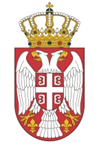 КОНКУРСНА ДОКУМЕНТАЦИЈАЗА  ЈАВНУ НАБАВКУ УСЛУГЕ ИЗРАДЕ ПРОЈЕКТНО ТЕХНИЧКЕ ДОКУМЕНТАЦИЈЕ ЗА ГРАЂЕВИНСКУ ДОЗВОЛУ (ПГД) ЗА ИЗГРАДЊУ СТАДИОНА У КРУШЕВЦУ Ознака из Општег речника набавке:       71320000- Услуге техничког пројектовања ОТВОРЕНИ  ПОСТУПАКБРОЈ ЈАВНЕ НАБАВКЕ: ЈНОП/1-2020/ИП  УКУПАН БРОЈ СТРАНА: 57  ОБЈАВЉЕНО НА ПОРТАЛУ ЈАВНИХ НАБАВKИ(26.02.2020. година)Београд, фебруар 2020. године. На основу чл. 32. и 61. Закона о јавним набавкама („Службени гласник РС”, бр. 124/12, 14/15 и 68/15- у даљем тексту: Закон), члана 2. Правилника о обавезним елементима конкурсне документације у поступцима јавних набавки и начину доказивања испуњености услова („Службени  гласник РС”, бр. 86/15 и 41/19), Одлуке о покретању поступка јавне набавке брoj: 404-02-11/1/2020-01 и Решења о образовању Комисије за јавну набавку број: 404-02-11/2/2020-01, припремљена је КОНКУРСНА ДОКУМЕНТАЦИЈАЗа јавну набавку услуге израде пројектно техничке документације за грађевинску дозволу (ПГД) за изградњу стадиона у Крушевцу, бр. ЈНОП/1-2020/ИПКонкурсна документација садржи:Конкурсна документација има укупно (57) страна. I. ОПШТИ ПОДАЦИ О ЈАВНОЈ НАБАВЦИ Подаци о наручиоцу:Назив наручиоца:   Kaнцеларија за управљање јавним улагaњима.Адреса наручиоца:  Београд, Немањина број 11.Матични број :  07020171.ПИБ: 109311023     Шифра делатности: 8411    Интернет страница наручиоца: www.obnova.gov.rsВрста наручиоца: Државни орган.Врста поступка јавне набавкеПредметна јавна набавка се спроводи у отвореном поступку, у складу са одредбама Закона и подзаконским актима којима се уређују јавне набавке. Врста предмета јавне набавкеПредмет јавне набавке бр. ЈНОП/1-2020/ИП су услуге израде пројектно техничке документације за грађевинску дозволу (ПГД) за изградњу стадиона у Крушевцу.Циљ поступкаПоступак јавне набавке се спроводи ради закључења уговора о јавној набавци.Резервисана јавна набавкаНаручилац не спроводи резервисану јавну набавку у смислу одредби члана 8. Закона.Електронска лицитацијаНаручилац не спроводи електронску лицитацију у смислу члана 42. Закона. Лице за контакт или службаЛице за контакт: Милан Крнета,е-mail адреса: milan.krneta@obnova.gov.rs.Рок у коме ће наручилац донети одлуку о додели уговораОдлуку о додели уговора наручилац ће донети у року од 25 (двадесетпет) дана од дана отварања понуда. II. ПОДАЦИ О ПРЕДМЕТУ ЈАВНЕ НАБАВКЕ1. Предмет јавне набавке       	    Опис предмета јавне набавке: Предмет јавне набавке бр. ЈНОП/1-2020/ИП су услуге израде пројектно техничке документације за грађевинску дозволу (ПГД) за изградњу стадиона у Крушевцу.         Назив и ознака из Општег речника набавке:        71320000- Услуге техничког пројектовањаПартије         Предмет јавне набавке није обликован по партијама. III ВРСТА, ТЕХНИЧКЕ КАРАКТЕРИСТИКЕ (СПЕЦИФИКАЦИЈЕ), КВАЛИТЕТ, КОЛИЧИНА И ОПИС УСЛУГА, НАЧИН СПРОВОЂЕЊА КОНТРОЛЕ И ОБЕЗБЕЂИВАЊА ГАРАНЦИЈЕ КВАЛИТЕТА, РОК ИЗВРШЕЊА УСЛУГЕ И СЛ. Предмет јавне набавке су услуге израде пројектно техничке документације за грађевинску дозволу (ПГД) за изградњу стадиона у Крушевцу.Рок извршења предметних услуга не може бити дужи од 240 календарских дана од дана ступања уговора на снагу. Рок плаћања не може бити краћи од 15 дана од дана пријема рачуна од стране Наручиоца али не дужи од 45 дана, у складу са Законом о роковима измирења новчаних обавеза у комерцијалним трансакцијама („Службени гласник РС“, бр. 119/12, 68/15 и 113/17).Обилазак локацијеРади обезбеђивања услова за припрему прихватљивих понуда, Наручилац ће омогућити обилазак локације за предметну јавну набавку, али само уз претходну пријаву, која се подноси дан пре намераваног обиласка локације, на меморандуму заинтересованог лица и која садржи податке о лицима овлашћеним за обилазак локације. Заинтересована лица достављају пријаве на e-mail адресу: info@direkcijaks.rs, које морају бити примљене од Наручиоца најкасније два дана пре истека рока за пријем понуда. Обилазак локације није могућ на дан истека рока за пријем понуда.  Лице за контакт: Војкан Тутолић    телефон: 064/881-20-88. Сва заинтересована лица која намеравају да поднесу понуду морају да изврше обилазак локације, што ће се евидентирати од стране Наручиоца.О извршеном обиласку локације понуђач даје изјаву на Обрасцу изјаве о обиласку локације (Поглавље VII. Конкурсне документације).IV  ТЕХНИЧКА ДОКУМЕНТАЦИЈА И ПЛАНОВИПРОЈЕКТНИ ЗАДАТАК ЗА ИЗРАДУ ПРОЈЕКТНО ТЕХНИЧКЕ ДОКУМЕНТАЦИЈЕ ЗА ГРАЂЕВИНСКУ ДОЗВОЛУ (ПГД) ЗА ИЗГРАДЊУ СТАДИОНА У КРУШЕВЦУНазив: Припрема техничке документације за изградњу фудбалског стадиона у КрушевцуТрајање: март 2020 – октобар 2020. године. 1. СВРХАПрипрема техничке документације за изградњу фудбалског стадиона у Крушевцу.2. ЦИЉ Подршка улагању у спортску инфраструктуру и промоцију спорта у Републици Србији.3. ОСНОВНЕ ИНФОРМАЦИЈЕКанцеларијом за управљање јавним улагањима (КУЈУ) реализује Пројекат припреме техничке документације за спортски објекaт, финансиран од стране Владе Републике Србије (у даљем тексту: Инвеститор) уз суфинансирање града Крушевца у којем се пројекат спроводи, у циљу изградње фудбалског стадиона. Пројекат подразумева да ће након завршетка радова фудбалски стадион бити укључен у пројекат и испуњавати захтеве прописане „УЕФА-ином Уредбом о инфраструктури стадиона“ за спортске објекте категорије 4.У оквиру овог пројекта град Крушевац ће уз подршку техничког тима ПИМО-а, управљати процесом припреме техничке документације за изградњу новог спортског објеката.Уз подршку техничког тима ПИМО тражи се правно лице (у даљем тексту: Изабрани понуђач) који ће припремити техничку документацију у складу са овим описом, УЕФА Уредбом о инфраструктури стадиона за категорију 4 и другим релевантним нормама и правним оквирима Републике Србије који ће током припреме документације примењивати све стандарде и добру техничку праксу за пројектовање ове врсте специјализованих спортских објеката.4. ОПИС УСЛУГАПотребне услуге односе се на припрему сета техничке документације која се састоји од идејног решења и грађевинске дозволе, укључујући све студије, елаборате и друга документа која се захтевају Законом о планирању и изградњи и релевантним подзаконским актима. Дизајн ће укључивати потпуни развој одређених подручја, укључујући стадион са теренима, трибинама, теренима за тренинг и свим потребним и одређеним садржајима као што су свлачионице, комерцијални садржаји, администрација, медији, ВИП, техничке собе итд, како је наведено у овом документу.Прва фаза је припрема идејног решења. Идејно решење ће се разрадити и ускладити у поступку усвајања, описаном у тачки 4.3. ових упутстава. Након усвајања идејног решења, пријава за локацијске услове се подноси надлежној градској управи. Након тога следи друга фаза, припрема Пројекта за грађевинску дозволу. Унутар ове две фазе спровешће се сви потребни истражни радови и припремити све потребне студије и извјештаји. Након техничке контроле и добијања грађевинске дозволе завршена је друга фаза. Пројекат за извођење радова припремиће извођач радова за примену радова по принципу „пројектовање и изградња“ и није део овог описног задатка.Услуге потребне у овом задатаку су на локацији града Крушевца и захтева дизајнирање новог фудбалског стадиона без стазе за трчање, минималног капацитета 8,001 и максималног 8 250, према категорији 4 Уредбе УЕФА стадионске инфраструктуре.Локалитет који је предложила локална управа за изградњу Градског стадиона у Крушевцу налази се на простору Старог Аеродрома и, између осталог, укључује простор постојећег фудбалског игралишта које користи ФК „Јединство“ из Малог Головода. Као пратећи садржај, неопходно је пројектовати и фудбалски терен који би био ограђен високом оградом и чија би била намена тренинг фудбалских тимова и одигравање утакмица нижег ранга и категорија. Евентуално постављање до 5 редова трибина уз западну ивицу терена треба сагледати у складу са расположивим ресурсима – финансијска средства и простор.Главна локација састоји се од дела парцеле 2637/1 које су власништво Града Крушевца.  Тренутно важећи плански документ који одређује ово подручје је План генералне регулације ПГР ЈУГ којим се предложено подручје планира за мешовите садржаје и где су одређене зоне за даљу разраду, односно планирана је израда планова детаљне регулације, a правила уређења и правила грађења дефинисана планом су уједно и смернице за израду планова детаљне регулације.Ставови ПГР Југ који су од значаја за пројектни задатак су:„Значајна урбанистичка целина стамбено мешовите зоне је простор старог Аеродрома који је на северној страни у већем делу неизграђена и неуређена површина.“ „Постојећи објекти и површине намењени спорту и рекреацији се задржавају, уз могућност ревитализације, реконструкције, доградње, инфраструктурног опремања, изградње објеката пратећих садржаја и сл, са циљем осавремењавања и подизања нивоа услуга.У току је рани јавни увид Плана детаљне регулације ПДР Стари Аеродром фаза II где је поменуто подручје третирано као урбанистичка целина 4.4.3.3. Претежна намена целине 4.4.3.3. је спорт и рекреација и то тип СР-01 и СР-02. Компатибилна намена су комерцијалне делатности типа КД-03. Простор ове целине је неизграђен и неуређен, осим спортског терена за фудбал. Површина ове урбанистичке целине је око 9.30ха. Предлог урбанистичких параметара урбанистичке целине 4.4.3.3. у нацрту ПДР Стари Аеродром фаза II су следећи:„Спорт и рекреација Садржаји спорта и рекреације могу бити организовани у објектима затвореног или отвореног типа и намењени су корисницима различитих категорија Тип СР-01 Садржаји спорта и рекреације остварују се у затвореним и отвореним објектима, намењеним већем броју корисника различитих категорија, и ту спадају: спортске хале, затворени базени, стадиони и сл. Урбанистички параметри тип СР-01 Спратност -  П+1 Макс Индекс Заузетости  -(30%) Број паркинг места - 1 ПМ на 10 гледалаца за путничка возила и / или 1 ПМ на 100 гледалаца за аутобусе За паркирање возила обезбедити простор на сопственој парцели или у непосредној близини на јавној површини намењеној за паркирање. Тип СР-02 Садржаји спорта и рекреације остварују се у затвореним објектима, намењеним мањем броју корисника различитих категорија, и ту спадају: спортске сале без трибина са теренима за различите врсте спортова. Урбанистички параметри тип СР-02Спратност -  П Макс Индекс Заузетости  -(40%) Број паркинг места - 1 ПМ на користан простор за 10 гледалаца за путничка возилаЗа паркирање возила обезбедити простор на сопственој парцели.Процена планиране бруто развијене грађевинске површине Процена бруто развијене грађевинске површине је урађена по урбанистичким целинама и очекиваним односом планираних намена на овом простору параметрима који се креће у планираним процентуалним учешћем претежних и компатибилних намена у урбанистичким целинама и планираним урбанистичким параметрима. У граници обухвата целине 4.4.3.3. (око 93.000м 2) процена планиране бруто развијене грађевинске површине планираних намена је: Спорт и рекреација  БРП објеката 50.220м2Комерцијалне делатности  БРП објеката 5.580м2“Поред пројекта стадиона, терена за тренинге и њихове припадајуће инфраструктуре, обим услуга обухватиће и пројекат партерног решења који укључује саобраћајно решење са потребним бројем паркинг места.Оријентација објеката је у правцу север југ и ротирана је у правцу казаљки на сату у вредности угла од 13̊ и паралелан је правцу пружања државног пута 1. б реда бр 38 - Крушевац – Блаце.4.1. Општи услови Изабрани понуђач је дужан да припреми сву потребну техничку документацију за издавање стања локације, грађевинску дозволу и дозволу за уклањање постојећих објеката.Техничка документација укључује све потребне нацрте за изградњу стадиона са помоћним садржајима и спољним просторијама које служе функцији стадиона како је прописано УЕФА-ином уредбом о инфраструктури стадиона за фудбалске стадионе категорије 4.Приступ и кретање особа са инвалидитетом, деце и старијих особа биће пројектован у складу са важећим прописима у овој области и у складу са захтевима наведеним у публикацији „УЕФА-ЦАФЕ Приступ за све“.Предвиђају се све мере и припремају се потребне документације за постизање енергетске ефикасности у складу са прописима и добром праксом за објекте ове врсте.Потребна документација се припрема за заштиту од пожара у складу са прописима и добром праксом за објекте ове врсте.Документација ће бити обезбеђена у пет штампаних примерака и једној електронској копији (на електроничком носачу података). Сви цртежи, техничке спецификације и прорачуни морају бити наведени на следећи начин:У отвореном формату података („dwg“ за цртеже, „word“ за текстуалне делове и „еxel“ за табеле, трошковнике и рачуне цена)У затвореном „пдф“ формату.Сва техничка документација мора бити у потпуности у складу са:Законом о планирању и изградњи („Сл. гласник РС“, бр. 72/2009, 81/2009 - испр., 64/2010 - одлука УС, 24/2011, 121/2012, 42/2013 - одлука УС, 50/2013 - одлука УС, 98/2013 – одлука УС, 132/2014, 145/2014, 83/2018, 31/2019 i 37/2019 - др. закон);Законом о безбедности и здрављу на раду(„Сл. гласник РС", бр. 101/2005, 91/2015 i 113/2017 - др. закон);Законом о заштити од пожара („Сл. гласник РС ", бр. 111/2009, 20/2015, 87/2018 и 87/2018 - др. закони);Законом о ефикасном коришћењу енергије („Сл. гласник РС“ бр. 25/2013);Законом о државном премеру и катастру ("Сл. гласник РС ", бр. 72/2009, 18/2010, 65/2013, 15/2015 - одлука УС, 96/2015, 47/2017 – аутентично тумачење, 113/2017 - др. закон, 27/2018 - др. закон и 41/2018 - др. закон)Правилник о садржини, начину и поступку израде и начину вршења контроле техничке документације према класи и намени објеката („Сл. гласник РС“ бр. 72/2018);Правилник о техничким стандардима планирања, пројектовања и изградње објеката, којима се осигурава несметано кретање и приступ особама са инвалидитетом, деци и старим особама („Сл. гласник РС“ бр. 22/2015);Правилник о класификацији објеката („Сл. гласник РС“, бр. 22/2015);Правилник о техничким нормативима за пројектовање и извођење завршних радова у грађевинарству (Сл. гласник РС 21/1990);Правилник о условима, садржини и начину издавања сертификата о енергетским својствима зграда ("Сл. гласник РС", бр. 69/2012 и 44/2018 - др. закон)Правилник о енергетској ефикасности зграда("Сл. гласник РС", бр. 61/2011);Правилник о коришћењу јавних спортских објеката и обављању спортских активности у јавним спортским објектима ("Сл. гласник РС", бр. 55/2013);Остали важећи стандарди, прописи и подзаконски акти Републике Србије.Изабрани понуђач је дужан да се придржава смерница у погледу пројектовања КУЈУ-а. Изабрани понуђач припрема документацију и доставља је КУЈУ-у. Сва документација остаје у власништву КУЈУ-а. Ниједан материјал, извештај, дизајн, брошура или чланци из будућег уговора неће се користити, објављивати или дистрибуирати без претходне сагласности КУЈУ-а.Изабрани понуђач ће помагати у подношењу документације у оквиру централног електронског интегрисаног поступка (ЦЕОП).4.2. Процес доношења идејног решења и даљи развој техничке документацијеИзабрани понуђач ће представити своје предлоге и техничка решења у одређено време које је дато као рок, а КУЈУ ће у консултацији са техничким тимом донети одлуку и дати изабраном понуђачу заједничке смернице које се односе на буџет, визуелни идентитет и одређену стандардизацију грађевинског материјала и технологије. Изабрани понуђачи ће бити у обавези да смернице пренесе у техничку документацију која се уклапа у одређени простор и окружење, задовољава стандарде прописане за категорију УЕФА стадионске инфраструктуре о стадионима. Задржава се проценa трошкова улагањау складу са свим прописаним и важећим правилницима Републике Србије.Идејно решење подлеже одобрењу КУЈУ у консултацијама са техничким тимом. Након одобрења идејног дизајна, биће достављени локацијски услови. По издавању локацијских услова, изабрани понуђачи ће наставити са развојем Пројекта за грађевинску дозволу.4.3. Захтеви по врстама радова4.3.1. АрхитектураПрелиминарно архитектонско решење биће достављено у поступку описаном у тачки 4.3. које мора бити одобрено од стране техничких тимова КУЈУ и биће у складу са важећим прописима у овој области, и испуњавати све стандарде и захтеве наведене у УЕФА-иној уредби о инфраструктури стадиона за категорију 4. Архитектонско решење и структура објекта такође морају да буду усклађени са захтевима за дизајн и захтевима локације. Саставни делови архитектонског дизајна биће дизајн унутрашњости, екстеријера, намештаја (седишта, клупе за играче, судије, делегате, итд.) који покривају све отворене и затворене просторе унутар стадиона.Планирани капацитет треба да буде најмање 8.001 и не више од 8.250 седишта у складу са УЕФА-овом Уредбом о инфраструктури стадиона за фудбалске стадионе категорије 4.Голови се постављају дуж осе север-југ са минималним одступањем које не прелази 15°.У изради идејног решења за изградњу новог стадиона такође ће се узети у обзир следећи аспекти:обезбеђивање максималног нивоа комфора и сигурности;при дизајнирању тежити постизању равнотеже између модерног дизајна и рационалних и економичних изводљивих решења;у осмишљавању настојања да се постигну решења која могу бити корисна широј заједници као места за фудбалске утакмице и друге представе и догађаје;Следећа табела приказује захтеве за унутрашњим простором по УЕФА категорији 4:Горе наведени распоред смештаја је информативног карактера и изабрани понуђач ће уз дизајн морати да укључи све просторе потребне за постизање УЕФА категорије 4, без обзира да ли је такав простор наведен или не у горњој табели.Потребно је анализирати и укључити у дизајн и друге садржаје који ће допринети одрживости стадиона, као што су спортски и рекреациони садржаји, ресторани, продавнице сувенира и слично. Површина за ову сврху процјењује се на 700 м2.Простор треба организовати на такав начин да се користи максимум простора испод структуре стадиона. Додатни простор према потреби мора бити постављен у конструкцији, дизајниран поред једне од главних трибина.4.3.2. СтруктураПредложено структурно решење као део укупног дизајнерског решења подлеже одобрењу техничких тимова КУЈУ.Конструкцијски дизајн стадиона треба да испуњава и важеће националне прописе и ЕУРОКОДЕС стандарде за ову врсту грађевина. Мора се укључити прорачун динамичког оптерећења од вибрација објеката за гледаоце.У оквиру конструкцијског дизајна врши се техно-економска анализа ради утврђивања оптималног конструкцијског система и технологије (узмите у обзир минимум: армирано-бетонске конструкције ливене на месту, монтажне армирано-бетонске конструкције и/или челичне конструкције). У складу са модерним начинима градње објеката ове врсте, очекује се максимална стандардизација конструкцијских елемената.Дизајном се планира да се у потпуности покрију трибине и просторије за гледаоце. Кровна конструкција ће се користити за осветљење рефлектора, аудио систем звучника, камере и друго.4.3.3. Хидротехничке инсталацијеИнсталације водовода и канализације биће обухваћене пројектом све док се не споје на градску водоводну и канализациону мрежу.Пројекат ће обухватити противпожарну водоводну мрежу, као и канализациону мрежу оборинских вода за цео комплекс.Фудбалски терени биће покривени системом за наводњавање и за грејање траве.На основу анализе климатских фактора одређују се параметри за димензионисање система за наводњавање. Систем за наводњавање састоји се од извора воде, система за дистрибуцију и прскања. У зависности од капацитета градског водовода, пројекат треба да укључује појачивач или пумпну станицу са резервоаром за воду или водом из бунара, независно од градског водовода. Мрежа дистрибуције мора бити направљена од ПЕ цевовода одговарајућег пречника и класе, према хидрауличком прорачуну. Већина аутоматских распршивача мора бити постављена по ободу травнатог поља и у средишњем делу како би се осигурала равномерна расподела воде. Системи укључују контролну јединицу и сензор за кишу.Дизајн укључује систем одводњавања фудбалских игралишта. Избор система одводњавања мора бити усвојен према слојевима травнатог поља и могућности прикључења одводног система на постојећу градску канализациону мрежу.4.3.4. Инсталације електричне енергијеПројектовање електроенергетских инсталација врши се у складу са важећим Законом о планирању и изградњи, Законом о заштити од пожара, Правилником о техничким нормативима за заштиту нисконапонских мрежа и пратећим трафостаницама, Правилником о техничким нормативима о електроенергетским постројењима ниског напона, Правилником о техничким нормативима заштите грађевина од атмосферских пражњења и другим важећим и релевантним правилницима који ближе уређују ову област.Инфраструктура стадиона биће пројектована у складу са важећом УЕФА-ином Уредбом о инфраструктури стадиона и свим расположивим смерницама за даљу разраду инфраструктуре стадиона.Дизајн ће укључивати засебну типичну електрану. Дизајн треба да укључује постројење средњег напона опремљено апаратима у технологији СФ6 и извршавањем РИНГ-а. Дизајн треба да осигура мерење потрошње енергије на СН страни трафо станице (комбинована мерно-прикључна ћелија). Пожељно је укључити прикључак на дистрибутивну мрежу 10 (20) кВ по принципу улаза / излаза - избегавајући радијални прикључак. Дизајн мора да укључује суви енергетски трансформатор минималне наводне снаге 400 кВА. Тачна снага трансформатора утврђује се израчунавањем оптерећења и услова експлоатације. На страни ниског напона, у дизајн укључите главни прекидач са подесивом склопком. Укључите трополне одвојне шине за 185 мм прикључни систем, називне снаге 400А (величина НХ2).У случају нестанка струје током спортског догађаја, потребно је осигурати независно напајање електричном енергијом прилагођеном нивоу осветљења и другим условима прописаним важећим УЕФА-ином Уредбом о инфраструктури стадиона за фудбалске стадионе категорије 4.Дизајн ће укључивати постављање мрежних анализатора са графичким ЛЦ екранима на свим главним разводним кутијама, који осим мерења и приказивања стандардних електричних индикатора могу приказати и дијаграм хармоника напонског и тренутног сигнала.Дизајн ће укључивати инсталацију електричне енергије за општу потрошњу свих просторија стадиона. Разводне кутије на панелима морају имати аутоматске склопке за заштиту од кратког струјног удара и заштиту од преоптерећења. Додатна мера заштите треба да укључи: уређај са заосталом струјом (РЦД). Број једнофазних и / или трофазних склопки за повезивање / одвајање мора се дефинисати на основу предвиђене употребе просторије и броја лица у њој.Дизајн мора да укључује инсталације за осветљење за све просторије стадиона. Фотометријски захтеви усвајају се из преовлађујућих стандарда и / или препорука ЈКО (Југословенски комитет за осветљење) - који је ригорознији. Дизајн укључује ЛЕД осветљење. Врста и начин уградње договарају се са архитектом.Дизајн треба да укључи инсталације против паничне расвете у свим просторијама и на излазима у случају нужде.Осветљење фудбалског игралишта биће пројектовано у складу са смерницама датим у УЕФА Уредби о инфраструктури стадиона. Приликом одабира извора светлости водите се критеријумима максималне ефикасности учвршћења (максимални однос лм / В). Укључите централизовани систем за контролу рефлектора. Укључите режиме рада рефлектора у складу са наменом коришћења стадиона (фудбалске утакмице које се емитују на ТВ-у, фудбалске утакмице које се не емитују на ТВ-у, тренинг, режим рада сервиса итд.).Укључите централни трофазни он-лине УПС. Дизајн треба да осигура везу са УПС-ом свих потрошача струје из контролне собе (напајање контролна табла, систем видео надзора, систем контроле приступа и друге безбедносне карактеристике објекта). УПС ће бити димензионисан тако да обезбеђује напајање свим потрошачима од момента нестанка струје до момента стабилизације мреже из агрегатног напајања.Дизајн укључује инсталацију за уземљење. Ако је могуће, направите заједничко уземљење које ће повезати оперативно, заштитно и громобранско уземљење објекта. Уземљење ће бити пројектовано од висококвалитетних и дуготрајних материјала узимајући у обзир спречавање електро-хемијске корозије на уземљивачима.Дизајн ће укључивати Франклин систем заштите од муње (ЛПС). Инсталација мора бити димензионисана тако да заштитна зона покрива и игралиште и простор који га непосредно окружује. Користите висококвалитетне и издржљиве материјале и опрему.Пројект укључује електроенергетске инсталације за снабдевање и контролу свих осталих техничких система који су укључени у друге техничке системе у другим деловима техничког решења (грејање и вентилација, систем за наводњавање, одвод воде - црпна станица, бунар за хидрауличку мрежу итд.).Дизајн укључује информациони систем за управљање енергијом (ЕМИС). Мерачи морају бити укључени (бројила снаге, калорична бројила, водомери, бројила воде) са могућношћу даљинског очитавања, комуникацијским системима и конекцијом на ЕМИС.4.3.5. Телекомуникацијске и сигналне инсталацијеДизајн телекомуникационих инсталација биће урађен према свему важећем Закону о планирању и изградњи, Закону о заштити од пожара и свим осталим важећим и релевантним правилницима који детаљније уређују ову област.Инфраструктура стадиона биће пројектована у складу са важећом УЕФА-овом регулативом стадионске инфраструктуре и свим расположивим смерницама за стадионску инфраструктуру.Дизајн телекомуникација укључује интерну телекомуникацијску дистрибуцију мономодалним оптичким кабловима. Успоставити сувишну унутрашњу оптичку мрежу у топологији у облику прстена.Понуђачи ће дефинисати једну приступну тачку за јавну телекомуникациону мрежу. Карактеристике приступа одређују се на основу услова које издаје носилац ауторизације.Укључите локалну рачунарску мрежу са жичаним и бежичним приступом интернету у деловима стадиона који захтевају УЕФА регулатива стадионске инфраструктуре.Укључите све потребне телекомуникационе системе да осигурате инфраструктуру за медије и ТВ преношење утакмица.Обезбедити системе за контролу кретања до свих улазних тачака на стадиону. Системи ће бити повезани на контролну собу.Укључити затворени систем видео надзора за надзор уласка/изласка са стадиона, ходника и трибина и објеката за гледаоце. Успоставите јединствен надзорни центар у контролној соби, у коме ће се налазити сва потребна опрема за снимање и репродукцију видео садржаја.Укључите систем противпожарне аларме у све потребне делове стадиона. Соба сервера укључује и систем за гашење пожара који користи инертни гас.4.3.6. Машинске инсталацијеМашинске инсталације укључују дизајн грејања, вентилације и климатизације (ХВАЦ) свих унутрашњих простора стадиона, дизајн грејања фудбалског терена, а по потреби и противпожарни дизајн у затвореним просторима стадиона.Сврха ХВАЦ система је да обезбеди потребне радне услове за опрему и удобност за људе који бораве у просторијама за администрацију, јавним површинама и просторијама за друге сврхе унутар стадиона. Поред тога, поставља се механички систем за одвод дима како би се уклањао дим у случају пожара.За све просторије управе, јавне површине и просторије за друге сврхе у оквиру стадионског комплекса потребно је пројектовати систем грејања, вентилације и климатизације (ХВАЦ), као и систем за контролу климатизације, у складу са важећим прописима, законима , правилници и захтевима служби и надлежних органа.У затвореним просторијама ХВАЦ систем мора испуњавати следеће захтеве у складу са локалним грађевинским прописима:Температура унутрашњих простора треба да буде у опсегу од 20 ° Ц до 24 ° Ц;Количина свежег ваздуха у затвореним просторима мора бити у складу са бројем особа и захтевима за притисак;Механички екстракт ваздуха из подручја и број измена ваздуха морају бити у складу са типом подручја (тоалети, кухиње, итд.).Системи за климатизацију морају бити дизајнирани на начин да спрече ширење ватре и дима изван пожарних зона. Потребно је осигурати могућност изолације делова вентилационог система употребом противпожарних клапни.Улази за довод свежег ваздуха у ватрогасне коморе морају бити лоцирани од излаза испушног ваздуха и отвора за дим у другим одељцима за пожар, у оној мери која је неопходна за спречавање уласка дима.Примарна опрема ХВАЦ система (хладњаке, јединице за управљање ваздухом и главне циркулационе пумпе) састоји се од три јединице са по 50% потребног капацитета, или две јединице са по 100% потребног капацитета, како би се осигурала потребна редукција и континуирани рад система.Изабрани понуђач ће припремити анализу опција најбоље вредности пре одабира извора грејања и поднети КУЈУ на одобрење.У сврху загревања фудбалског терена, систем треба да буде пројектован тако да спречи лед или снег на игралишту.4.3.7. ТехнологијаПосебна пажња треба посветити дистрибуцији садржаја, функција и простора и планирању циркулационог система узимајући у обзир кретање различитих група корисника унутар објекта и унутар подручја која нису јавна.Приликом дизајнирања токова кретања унутар стадионског комплекса мора се направити јасна разлика између следећих група корисника и њихових потреба:Гледаоцима, широј јавностиВИП посетиоци и званичнициИграчи, тренери и особље за подршку тимаСудије и службено особљеМедијиОсобље које помаже у кретању и проналажењу седећих местаОсобље приватних агенција за обезбеђењеОсобље за одржавањеАдминистративно особљеКомерцијалне службеХитне и безбедносне службе.Дизајн мора да осигура координирани и интегрисани план кретања који идентификује место уласка за сваку групу корисника, њихову унутрашњу дистрибуцију и циркулацију и крајњу локацију пре, током и после игре. Мере сигурности су кључни аспект у планирању, дизајнирању, изградњи, употреби и управљању сваким стадионом. Искуство је показало потребу за строгом и корисничком стратегијом оријентисаном на стадиону. Лична сигурност корисника је кључна и мора се осигурати да сви гледаоци могу да присуствују и уживају у игри у сигурном окружењу. Циркулација планова мора осигурати контролирани приступ и брзу независну циркулацију од спољних улазних тачака до унутрашњих одредишта за све групе корисника стадиона пре, током и након утакмице. Ово омогућава менаџменту стадиона да обезбеди адекватне и ефикасне мере контроле током целог догађаја.Сигурносни аспекти морају увек имати приоритет у планирању и дизајнирању, чак и кад могу утицати на друге факторе, попут удобности.Фудбалски стадион је веома сложен објекат с обзиром на широк спектар операција и активности у исто време. Стога је потребно од самог почетка планирати координирана и интегрисана решења у циљу повећања нивоа сигурности на стадионима. Решења треба планирати како би се омогућила максимална координација и ефикасност свих служби које имају улогу у повећању нивоа сигурности на стадиону (полиција, ватрогасци, медицинске екипе, приватне безбедносне агенције итд.). Посебна пажња се мора обратити на сигурносни план и стратегију поделе ривалских навијачких група.Релевантни делови техничке документације укључују мере за адекватно збрињавање отпада. Укључите кохерентну стратегију чишћења и управљања отпадом која ће осигурати ефикасно складиштење и одлагање отпада.4.3.8. Саобраћај и саобраћајна сигнализацијаДизајн треба да обухвати све радове неопходне за приступне путеве, паркинг и опште сложену површину намењену моторним возилима и пешацима. Дизајн укључује сву потребну хоризонталну и вертикалну сигнализацију.Дизајн укључује две улазно / излазне тачке за противпожарна возила и хитну прву помоћ.Сви расположиви облици превоза морају бити такви да испуне повећане потребе у данима када се на стадиону одржавају спортски или комерцијални догађаји. Неопходно је имати свеобухватну слику и анализирати све расположиве саобраћајне токове како би се проценила приступачност како за ширу јавност, тако и за возила првних лица.Све приступне комуникације треба да буду дизајниране и уклопљене у дизајнерско решење на начин који обезбеђује једноставно повезивање возила са главним околним саобраћајним линијама. Такође ће се обезбедити довољно паркинг места за аутомобиле и аутобусе. Стратегија паркирања биће разрађена и координирана у сарадњи са локалним органима за спровођење закона како би се проверило шта је оптимално решење и како би се минимизирало нарушавање реда у локалној заједници.Одвојена паркиралишта са контролисаним приступом биће обезбеђена у оквиру стадионског комплекса за следеће групе корисника: ВИП посетиоце и локалне званичнике, играче, медије, угоститељске услуге, особље стадиона и прве интервенције (возила прве помоћи, ватрогасци и службе за спровођење закона). Ове групе корисника такође морају имати одвојена или заједничка места за одлазак која се налазе у близини улаза на стадион и кључних протока циркулације.Што се тиче приступа пешацима, у дизајн око простора стадиона биће укључен сигуран и безбедан простор (тротоари, тргови, паркови итд.) Како би се примио велики број посетилаца који се окупљају за време догађања. Пешачки токови омогућавају несметан и једноставан приступ свим садржајима приватног и јавног превоза, укључујући паркинг, јавни превоз, такси итд.4.3.9. Спољни аранжман, спољашња архитектура и озељењавањеПонуђачи ће у пројектовање укључити и припремити сву потребну документацију за изградњу/постављање носача траве у складу са прописима и уобичајеном праксом за такве објекте. С обзиром на састав, избор материјала и међусобне односе у присуству природне и вештачке потпоре, предлажу се и достављају оптимално дизајнерско решење одговарајуће за ову врсту објекта и дају алтернативна решења (природно, хибридно и вештачко поље).У случају природне траве према важећој УЕФА регулативи стадионске инфраструктуре, игралиште се изравнава па трава мора бити у складу са законима игре/одбора Међународне фудбалске асоцијације (ИФАБ).У случају вештачког поља испуњавају се следећи услови:- поље има ФИФА сертификат који потврђује да поље испуњава све ФИФА стандарде; сертификат се може издати тек након испитивања на терену у лабораторији акредитованој од ФИФА- Поље мора испуњавати све захтеве према важећим националним прописима (ако постоје).Пројект укључује све спољне радове и инсталације за прикључење на комуналну инфраструктуру, у складу са захтевима комуналних предузећа. Развити синхрон план спољних инсталација.Терени за обуку обавезни су да буду део дизајна, а детаљи за сваку локацију налазе се у одељку за одређене партије.Пројектоване зелене површине морају бити у складу са потенцијалом подручја. Израдити дизајн хортикултуре који покрива неразвијене површине у оквиру парцеле пројекта.4.3.10. Припремни радови / спуштање грађевина / земљани радовиПројекат треба да обухвати све неопходне припремне радове, радове за спуштање грађевина, померање инфраструктурних водова и земљане радове.4.4. Опис резултатаИзабрани понуђач ће припремити сву техничку документацију потребну за издавање локационих захтева, грађевинску дозволу и дозволу за уклањање постојећих објеката, подељену на следеће пројекте, студије и друге документе:4.4.1. Катастар - топографски план („катастарски топографски план“)Припрема топографске мере врши се у складу са Законом о геодетском премеру и катастру. Потребна топографска мера укључује све елементе потребне за израду урбанистичке техничке документације и пројектно-техничке документације, у складу са Законом о планирању и изградњи и подзаконским актима донетим на основу ње.4.4.2. Студија геотехничких услова („Елаборат о геотехничким условима“)Понуда укључује припрему Студије геотехничких услова са свим потребним истраживањима, лабораторијска испитивања неопходна за утврђивање својстава тла, узимајући у обзир планирану употребу поменутог објекта и тражени степене сигурности, у складу са Правилник о садржају, начину и поступцима припреме и начину вршења техничке контроле документације према категорији и наменској употреби објекта, а у складу са прописима о геолошким истраживањима.Понуда за истраживачке геотехничке и хидрогеолошке радове укључује најмање следеће ставке (што не искључује обавезу да се спроведу и друга испитивања неопходна за пројектовање):Радови:Истражни радови обухватају радове идентификујући ризике од тла и земљишта, укључујући загађење тла, археолошке остатке и историјска налазишта.Обим истражних радова укључује радове на терену, лабораторијске тестове, теренске тестове, инжењерске анализе и извештајe. Геотехничке анализе укључују најмање следећа основна открића:Утврђивање геолошког профила одређене парцеле земљишта;Хидрогеолошки услови и идентификација нивоа подземне воде;Физичко-техничко и хемијско испитивање тла и подземних вода;Тумачење карактеристика тла са дефинисаним слојевима тла;Израчунавање носивости и параметара тла за прорачун темеља;Препорука начина и дубине темеља;Остале геотехничке и хидрогеолошке препоруке у погледу положаја и врсте грађевине за одређени објекат;Истражни радови који се изводе са одговарајућим бројем места испитивања и бушотина, тако да се интерпретација карактеристика тла врши на основу података из оптималног броја бушотина; подаци о броју истражних места и бушотина биће наведени у понуђеној методологији;Сва могућа додатна истраживања неопходна за израду пројекта потребног за издавање грађевинске дозволе.4.4.3. Идејно решењеИдејно решење неопходано за издавање локационих захтева врши се у складу са Правилником о садржају, начину и поступку вршења техничке контроле у складу са категоријом и планираном употребом објекта, укључујући најмање сљедеће обавезне садржаје:Књига 0: Главна књигаКњига 1: Архитектура3Д модел који приказује архитектонски изглед споља мора бити припремљен као део идејног решења.4.4.4. Грађевинска дозвола („Пројекат за грађевинску дозволу);Пројект за грађевинску дозволу (ПГД) израђује се у складу с Правилником о садржају, начину и поступку спровођења техничке контроле у складу са категоријом и наменом коришћења објекта, са следећим књигама:0 Главна књига;1 Архитектура;2 Конструкција;3 Хидротехничке инсталације;4 Електричне инсталације;5 Телекомуникационе и сигналне инсталације;6 Машинске инсталације;7 Технологија;8 Саобраћај и саобраћајна сигнализација;9 Спољни распоред и синхрони план инсталација и веза, пејзажна архитектура и озелењавање;10 Припремни радови3Д модел који приказује архитектонску унутрашњост и спољашњи изглед мора бити припремљен као део идејног дизајна.4.4.5. Студија заштите од пожара („Елаборат заштите од пожара“)Студија заштите од пожара врши се у складу са важећим Законом и Правилником о заштити од пожара Републике Србије.4.4.6. Студија енергетске ефикасности („Елаборат о енергетској ефикасности“)Студија енергетске ефикасности израђује се у складу са Правилником о енергетској ефикасности зграда и обухвата примену могућих мера уштеде у следећим областима:Функционалне и геометријске карактеристике грађевинеКоришћени грађевински материјали, елементи и системиИнсталирани технички системиВрсте извора енергије за грејање, хлађење и вентилацијуТермотехничке инсталације и осветљењеКоришћење и удео обновљивих извора енергије.Усвојене мере и решења из студије енергетске ефикасности усклађују се са пројектном документацијом у одговарајућим дисциплинама.4.4.7. Студија процене утицаја на животну средину („Студија о процесу утицаја на животну средину“)Изабрани понуђач врши процену утицаја на животну средину у складу са прописима из ове области и посебно анализира утицаје буке на животну средину.4.5. Списак делова документације:Техничка документација мора бити комплетна за издавање локационих услова и грађевинске дозволе и садржи најмање следеће делове:1 Пројекат за рушење 2 Катастарско-топографски план3 Геотехничке услове4 Идејно решење5 Пројекат за грађевинску дозволу6 Елаборат заштите од пожара 7 Елаборат енергетске ефикасности 8 Студија процене утицаја на животну средину4.7. Рокови испорукеИзабрани понуђач је одговоран да финализује и доставља документацију у следећим роковима, посебно:Рок документаКатастарско-топографски план 15 дана од од дана ступања на снагу уговора Студија геотехничких услова 30 дана од дана ступања на снагу уговораИдејно решење 60 дана од дана ступања на снагу уговораИзрада грађевинске дозволе 60 дана по издавању захтева за локацијуСтудија заштите од пожара 60 дана по издавању захтева за локацијуСтудија енергетске ефикасности 60 дана након издавања захтева за локацијуСтудија процене утицаја на животну средину 60 дана по издавању захтева за локацијуИдејно решење подлеже одобрењу техничког тима КУЈУ. Пројекат за грађевинску дозволу подлеже техничкој контроли, а остали пројекти ће бити подвргнути верификацији пројекта од стране особа које је именовао КУЈУ. Наведени рокови не укључују трајање техничке контроле или издавање локацијских услова и израда дозвољава време за отклањање коментара док подношење коначне документације не буде део рока за завршетак документације.Сву документацију мора усвојити и руководилац пројекта КУЈУ, пре него што је усаглашен са крајњим корисником. Чињеница да су нацрти усвојени не значи да одабрани понуђачи нису дужни да поступају у складу са свим коментарима техничке контроле, органима који издају грађевинске дозволе, одлуком о извођењу радова, што се примењује и у случају откривања било каквих слабости у техничкој документацији пре, током или после извођења радова.Прилози (линкови):Уредба УЕФА о инфраструктури (https://it.uefa.com/MultimediaFiles/Download/uefaorg/Stadium&Security/01/48/48/85/1484885_DOWNLOAD.pdf)УЕФА ПРИСТУП КАФЕ (https://www.uefa.com/MultimediaFiles/Download/MAmanuals/competitions/General/01/68/44/71/1684471_DOWNLOAD.pdf)Услови за понуђаче:А. КорпоративноПонуђачи који могу да учествују у овом поступку набавке морају:1. Региструје се надлежни орган своје државе за тражену делатност најмање 10 година2. Поседовати потребну финансијску способност, што значи да у последње три године (2016, 2017 и 2018) изабрани понуђач мора имати годишњи промет од најмање 500 000 ЕУР за сваку одређену годину.3. Поседовати релевантно искуство, наиме доказе о вршењу два или више сличних задатака у последњих 10 година. Слични задаци биће разматрани у припреми техничке документације (од идејних решења до пројеката за грађевинску дозволу) за:- Спортски објекти (стадиони, арене итд.) Са минималним капацитетом од 5000 места.- Болнице са минималним капацитетом 100 кревета.- Позоришта, концертне дворане, опере, капацитета 1.000 седишта или вишеТржни центри, конференцијске дворане, хотели и друге сличне јавне зграде.4. Поседовати одговарајуће кадровске / кадровске капацитете, што значи најмање 30 запослених од којих 20 мора бити инжењера.Б. Кључно особљеПотенцијални понуђачи ће предложити тим од 6 инжењера који ће бити укључени у припрему техничке. Такви инжењери морају да поседују одговарајуће искуство и лиценце као што је доле наведено.Вођа тима - архитекта или грађевински инжењер, најмање 10 година искуства у својству вође тима, који поседује одговарајућу лиценцуАрхитекта, најмање 10 година искуства у архитектонском дизајну који поседује одговарајућу лиценцуГрађевински инжењер, најмање 10 година искуства у дизајнирању конструкције, а поседује одговарајућу лиценцуИнжењер електротехнике, најмање 10 година искуства у дизајнирању електричних инсталација, са одговарајућом лиценцомОдговорни машински инжењер, најмање 10 година искуства у изради ХВАЦ-а, са одговарајућом лиценцомОдговорни хидротехнички инжењер, најмање 10 година искуства у пројектовању водоводних и канализационих мрежа, са одговарајућом лиценцомV. УСЛОВИ ЗА УЧЕШЋЕ У ПОСТУПКУ ЈАВНЕ НАБАВКЕ ИЗ ЧЛ.   75. И 76. ЗАКОНА О ЈАВНИМ НАБАВКАМА И УПУТСТВО КАКО СЕ ДОКАЗУЈЕ ИСПУЊЕНОСТ ТИХ УСЛОВА1.ОБАВЕЗНИ УСЛОВИ Право на учешће у поступку јавне набавке имају понуђачи који испуњавају ОБАВЕЗНЕ УСЛОВЕ за учешће у поступку јавне набавке, који су прописани чланом 75. Закона о јавним набавкама (у даљем тексту: Закон). Обавезни услови су:Услов: Понуђач у поступку јавне набавке мора да докаже  да је регистрован код надлежног органа, односно уписан у одговарајући регистар (члан 75. став 1. тачка 1) Закона).Услов: Понуђач у поступку јавне набавке мора да докаже да он и његов  законски заступник није осуђиван за неко од кривичних дела као члан организоване криминалне групе, да није осуђиван за кривична дела против привреде, кривична дела против животне средине, кривично дело примања или давања мита, кривично дело преваре (члан 75. став 1. тачка 2) Закона).Услов: Понуђач у поступку јавне набавке мора доказати да је измирио доспеле порезе, доприносе и друге јавне дажбине у складу са прописима Републике Србије или стране државе када има седиште на њеној територији. (члан 75. став 1. тачка 4) Закона).Услов: Понуђач у поступку јавне набавке мора доказати да има важећу дозволу надлежног органа за обављање делатности која је предмет јавне набавке, ако је таква дозвола предвиђена посебним прописом. (члан 75. став 1. тачка 5) Закона).Напомена: Овлашћење – Решење Министарства унутрашњих послова за израду Главног пројекта заштите од пожара – лиценца А, у складу са чланом 32. Закона о заштити од пожара (''Службени. гласник РС'', бр. 111/09 и 20/15); Овлашћење – Решење Министарства унутрашњих послова за Пројектовање посебних система и мера заштите од пожара у складу са чланом 38. Закона о заштити од пожара (''Службени гласник РС'', бр. 111/09 и 20/15) и то за: израду пројеката стабилних система за гашење пожара – лиценца Б1, израду пројеката стабилних система за дојаву пожара – лиценца Б2. Лиценца Министарства унутрашњих послова за вршење послова пројектовања и надзора над извођењем система техничке заштите (ЛТ2)Решење – лиценцу Републичког геодетског завода за израду техничке документације и извођење геодетских радова“.Доказ: Овлашћење – Решење Министарства унутрашњих послова за израду Главног пројекта заштите од пожара – лиценца А, у складу са чланом 32. Закона о заштити од пожара (''Службени. гласник РС'', бр. 111/09 и 20/15); Овлашћење – Решење Министарства унутрашњих послова за Пројектовање посебних система и мера заштите од пожара у складу са чланом 38. Закона о заштити од пожара (''Службени гласник РС'', бр. 111/09 и 20/15) и то за: израду пројеката стабилних система за гашење пожара – лиценца Б1, израду пројеката стабилних система за дојаву пожара – лиценца Б2. Лиценца Министарства унутрашњих послова за вршење послова пројектовања и надзора над извођењем система техничке заштите (ЛТ2)Решење – лиценцу Републичког геодетског завода за израду техничке документације и извођење геодетских радоваУслов: Понуђачи су дужни да при састављању својих понуда изричито наведу да су поштовали обавезе које произлазе из важећих прописа о заштити на раду, запошљавању и условима рада, заштити животне средине, као и да немају забрану обављања делатности која је на снази у време подношења понуде (члан 75. став 2. Закона).ДОДАТНИ УСЛОВИПонуђач који учествује у поступку предметне јавне набавке, мора испунити додатне услове за учешће у поступку јавне набавке, одређене у члану 76. став 2. Закона, и то: да располаже потребним финансијским, пословним, техничким и кадровским капацитетом. Финансијски капацитет:Пословни капацитет:3)Кадровски капацитет:4)Обилазак локације5) СертификатиНаведене доказе о испуњености услова понуђач може доставити у виду неоверених копија, а наручилац може пре доношења одлуке о додели уговора, да тражи од понуђача, чија је понуда на основу извештаја о стручној оцени понуда  оцењена као најповољнија да достави на увид оригинал или оверену копију свих или појединих доказа.Ако понуђач у остављеном примереном року који не може бити краћи од пет дана, не достави на увид оригинал или оверену копију тражених доказа, наручилац ће његову понуду одбити као неприхватљиву.Понуђачи који су регистровани у регистру који води Агенција за привредне регистре не морају да доставе доказ из члана 75. став 1. тачка. 1) – Извод из регистра Агенције за привредне регистре, који је јавно доступан на интернет страници Агенције за привредне регистре.Уколико су понуђачи регистровани у Регистру понуђача, који води Агенција за привредне регистре, не морају да достављају доказе из члана 75. став 1. тач. 1) до 4) Закона, већ су у обавези, да јасно нагласе да су уписани у Регистар понуђача. Наручилац неће одбити понуду као неприхватљиву, уколико понуда не садржи доказ одређен конкурсном документацијом, ако понуђач у понуди наведе  интернет страницу на којој су подаци који су тражени у оквиру услова јавно доступни. Уколико је доказ о испуњености  услова електронски документ, понуђач доставља копију електронског документа у писаном облику, у складу са законом којим се уређује електронски документ. Ако се у држави у којој понуђач има седиште не издају тражени докази, понуђач може, уместо доказа, приложити своју писану изјаву, дату под кривичном и материјалном одговорношћу оверену пред судским или управним органом, јавним бележником или другим надлежним органом те државе.Ако понуђач има седиште у другој држави, наручилац може да провери да ли су документи којима понуђач доказује испуњеност тражених услова издати од стране надлежних органа те државе.Понуђач је дужан да без одглагања писмено обавести наручиоца о било којој промени у вези са испуњеношћу услова из поступка јавне набавке, која наступи до доношења одлуке, односно закључења уговора, односно током важења уговора о јавној набавци и да је документује на прописан начин.VI КРИТЕРИЈУМИ ЗА ДОДЕЛУ УГОВОРАКритеријум за доделу уговора: Избор најповољније понуде наручилац ће извршити применом критеријума ,,најнижа понуђена цена“. Приликом оцене понуда као релевантна узимаће се укупна понуђена цена без ПДВ-а.Елементи критеријума, односно начин на основу којих ће наручилац извршити доделу уговора у ситуацији када постоје две или више понуда са једнаким бројем пондера или истом понуђеном ценом Уколико две или више понуда имају исту најнижу понуђену цену, као најповољнија биће изабрана понуда оног понуђача који је понудио краћи рок извршења услуге.Уколико постоје две или више понуда са истом најнижом понуђеном ценом и истим роком извршења услуге, наручилац ће донети одлуку о додели уговора применом резервног елемента критеријума - жребањем. Уколико се јави потреба за применом овог елемента критеријума, наручилац ће позвати све понуђаче да присуствују жребању, на који начин ће обезбедити јавност и транспарентност у поступку јавне набавке и о истом ће бити сачињен записник. Жребање ће се обавити и у ситуацији када само један понуђач присуствује жребању.VII ОБРАСЦИ КОЈИ ЧИНЕ САСТАВНИ ДЕО ПОНУДЕСаставни део понуде чине следећи обрасци:Образац понуде (Образац 1);Образац структуре понуђене цене, са упутством како да се попуни (Образац 2); Образац трошкова припреме понуде (Образац 3); Образац изјаве о независној понуди (Образац 4);Образац изјаве понуђача о испуњености услова из члана 75. став 2. Закона (Образац 5);Oбразац референтне листе (Образац 6);Образац изјаве о кључно техничком особљу (Образац 7);Потврда о раније закљученим уговорима (Образац 8); Образац изјаве о обиласку локације (Образац 9);Банкарску гаранцију за озбиљност понуде,Оригинал писмо о намерама банке о издавању банкарске гаранције за добро извршење посла12) Оригинал писмо о намерама банке за издавање банкарске гаранције за повраћај авансног плаћања       13) Други обрасци и изјаве из Конкурсне документације, ако су тражени у конкурсној                     документацији и ако је њихово достављање одређено као обавеза.(ОБРАЗАЦ 1)ОБРАЗАЦ ПОНУДЕПонуда бр. ________________ од __________________ за јавну набавку услуге израде пројектно техничке документације за грађевинску дозволу (ПГД) за изградњу стадиона у Крушевцу  – бр. ЈНОП/1-2020/ИП 1)ОПШТИ ПОДАЦИ О ПОНУЂАЧУ2) ПОНУДУ ПОДНОСИ: Напомена: заокружити начин подношења понуде и уписати податке о подизвођачу,, уколико се понуда подноси са подизвођачем, односно податке о свим учесницима заједничке понуде, уколико понуду подноси група понуђача3) ПОДАЦИ О ПОДИЗВОЂАЧУ Напомена: Табелу „Подаци о подизвођачу“ попуњавају само они понуђачи који подносе  понуду са подизвођачем, а уколико има већи број подизвођача од места предвиђених у табели, потребно је да се наведени образац копира у довољном броју примерака, да се попуни и достави за сваког подизвођача.4) ПОДАЦИ О УЧЕСНИКУ  У ЗАЈЕДНИЧКОЈ ПОНУДИНапомена: Табелу „Подаци о учеснику у заједничкој понуди“ попуњавају само они понуђачи који подносе заједничку понуду, а уколико има већи број учесника у заједничкој понуди од места предвиђених у табели, потребно је да се наведени образац копира у довољном броју примерака, да се попуни и достави за сваког понуђача који је учесник у заједничкој понуди.5) ОПИС ПРЕДМЕТА НАБАВКЕ [услуге израде пројектно техничке документације за грађевинску дозволу (ПГД) за изградњу стадиона у Крушевцу]Понуђена цена (попунити)НАПОМЕНА:Овом понудом прихватамо све услове из позива за подношење понуда и конкурсне документације за ову јавну набавкуДатум 					              Понуђач_____________________________			________________________________Напомене: Образац понуде понуђач мора да попуни и потпише, чиме потврђује да су тачни подаци који су у обрасцу понуде наведени. Уколико понуђачи подносе заједничку понуду, група понуђача може да се определи да образац понуде потписују сви понуђачи из групе понуђача или група понуђача може да одреди једног понуђача из групе који ће попунити и потписати  образац понуде.Уколико је предмет јавне набавке обликован у више партија, понуђачи ће попуњавати образац понуде за сваку партију посебно.(ОБРАЗАЦ 2) ОБРАЗАЦ СТРУКТУРЕ ЦЕНЕ СА УПУТСТВОМ КАКО ДА СЕ ПОПУНИУпутство за попуњавање обрасца структуре цене: Понуђач треба да попуни образац структуре цене на следећи начин:у колону 1.  уписати појединачну цену услуге израде Катастарско-топографског план у динарима, са и без ПДВ-а; у колону 2.  уписати појединачну цену услуге израде Геотехничких услова у динарима, са и без ПДВ-а;у колону 3.  уписати појединачну цену услуге израде Идејног решења у динарима, са и без ПДВ-а;у колону 4.  уписати појединачну цену услуге израде Пројекта за грађевинску дозволу у динарима, са и без ПДВ-а;у колону 5.  уписати појединачну цену услуге израде Елабората заштите од пожара у динарима, са и без ПДВ-а;у колону 6.  уписати појединачну цену услуге израде Елабората енергетске ефикасности у динарима, са и без ПДВ-а;у колону 7.  уписати појединачну цену услуге израде Студије процене утицаја на животну средину у динарима, са и без ПДВ-а; у колону 8. уписати укупну цену услуга у динарима, са и без ПДВ-а.(ОБРАЗАЦ 3)ОБРАЗАЦ ТРОШКОВА ПРИПРЕМЕ ПОНУДЕУ складу са чланом 88. став 1. Закона, понуђач ____________________ [навести назив понуђача], доставља укупан износ и структуру трошкова припремања понуде, како следи у табели:Трошкове припреме и подношења понуде сноси искључиво понуђач и не може тражити од наручиоца накнаду трошкова.Ако је поступак јавне набавке обустављен из разлога који су на страни наручиоца, наручилац је дужан да понуђачу надокнади трошкове израде узорка или модела, ако су израђени у складу са техничким спецификацијама наручиоца и трошкове прибављања средства обезбеђења, под условом да је понуђач тражио накнаду тих трошкова у својој понуди.Напомена: достављање овог обрасца није обавезно.(ОБРАЗАЦ 4) ОБРАЗАЦ ИЗЈАВЕ О НЕЗАВИСНОЈ ПОНУДИУ складу са чланом 26. Закона, ________________________________________,                                                                             (Назив понуђача)даје: ИЗЈАВУ О НЕЗАВИСНОЈ ПОНУДИПод пуном материјалном и кривичном одговорношћу потврђујем да сам понуду у поступку јавне набавке услуге израде пројектно техничке документације за грађевинску дозволу (ПГД) за изградњу стадиона у Крушевцу, БР. ЈНОП/1-2020/ИП, поднео независно, без договора са другим понуђачима или заинтересованим лицима.Напомена: у случају постојања основане сумње у истинитост изјаве о независној понуди, наручулац ће одмах обавестити организацију надлежну за заштиту конкуренције. Организација надлежна за заштиту конкуренције, може понуђачу, односно заинтересованом лицу изрећи меру забране учешћа у поступку јавне набавке ако утврди да је понуђач, односно заинтересовано лице повредило конкуренцију у поступку јавне набавке у смислу Закона којим се уређује заштита конкуренције. Мера забране учешћа у поступку јавне набавке може трајати до две године. Повреда конкуренције представља негативну референцу, у смислу члана 82. став 1. тачка 2) Закона.Уколико понуду подноси група понуђача, Изјава мора бити потписана од стране овлашћеног лица сваког понуђача из групе понуђача.(ОБРАЗАЦ 5)ОБРАЗАЦ ИЗЈАВЕ О ИСПУЊЕНОСТИ УСЛОВА ИЗ  ЧЛАНА 75. СТАВ 2. ЗАКОНАУ складу са чланом 75. став 2. Закона под пуном материјалном и кривичном одговорношћу, као заступник понуђача, дајем следећу	И З Ј А В УПонуђач  _____________________________________________[навести назив понуђача] у поступку јавне набавке услуге израде пројектно техничке документације за грађевинску дозволу (ПГД) за изградњу стадиона у Крушевцу, бр. ЈНОП/1-2020/ИП, је поштовао све обавезе које произлазе из важећих прописа о заштити на раду, запошљавању и условима рада, заштити животне средине, као и да није изречена мера забране обављања делатности, која је на снази у време објављивања позива за подношење понуда.Место:_____________                                                            Понуђач:Датум:_____________                                                            _____________________                                                        Напомена: Уколико је потребно, ову страницу копирати.(ОБРАЗАЦ 6)  ОБРАЗАЦ РЕФЕРЕНТНЕ ЛИСТЕУ вези са чланом 76. став 2. Закона, ___________________________________, изјављујем да 								назив понуђачасам у претходном периоду од ____________година, реализовао или учествовао у реализацији  уговора, чија листа је наведена у следећој табели:Збир вредности реализованих уговора: __________________ динара без ПДВ-а.Напомена: Уз ову листу потребно је приложити уговоре, рачуне и потврде чији је образац садржан у делу VII. Потврда о реализацији раније закључених уговора.(ОБРАЗАЦ 7)ОБРАЗАЦ ИЗЈАВЕ О КЉУЧНОМ ТЕХНИЧКОМ ОСОБЉУУ вези са чланом 77. став 2. Закона, ___________________________________, изјављујем да 								назив понуђачасу следећа лица одговорна за извршења уговора о јавној набавци, чија листа је наведена у следећој табели:Напомена: Уз ову листу потребно је приложити фотокопију лиценце која мора бити оверена потписом имаоца лиценце.Уколико у току прушања услуга дође до потребе за променом кључног особља које ће бити одговорно за извршење уговора и квалитет услуга, Понуђач о томе обавештава Наручиоца и даје свој предлог на сагласност Наручиоцу. Oсобље мора бити квалификација истих или бољих од захтеваних, што понуђач документује доказима наведеним у тексту конкурсне документације.(ОБРАЗАЦ 8) ПОТВРДА О РЕАЛИЗАЦИЈИ РАНИЈЕ ЗАКЉУЧЕНИХ УГОВОРАНазив наручиоца пружене услуге:Седиште наручиоца:Матични број:ПИБ:На основу члана 76.став 2. Закона о јавним набавкама наручилац издаје:ПОТВРДУДа је понуђач____________________________________________________(назив,седиште пружаоца услуга/понуђача)  за потребе наручиоца  _________________________________________________,квалитетно и у уговореном року извршио следеће  услуге:_________________________________________________________________2._____________________________________________________________________________________________________________________________, (навести врсту услуге), у вредности од _________________________________ динара без ПДВ-а, (словима: ___________________________________________________ динара без ПДВ-а), а на основу уговора број ____________________од ___ . ___. _____. године.Период вршења услуге:______________________Ова потврда се издаје ради учешћа у поступку јавне набавке и за друге сврхе се не може употребити.Контакт лице наручиоца: ____________________________, телефон: ________________.Напомена: Свака злоупотреба и нетачни подаци у овој потврди  могу произвести материјалну и кривичну одговорност. Ова потврда се са Обрасцем референтне листе подноси уз понуду.(ОБРАЗАЦ 9)ОБРАЗАЦ ИЗЈАВЕ  О ОБИЛАСКУ ЛОКАЦИЈЕ 		Понуђач ________________________________________, даје следећу И З Ј А В УО ОБИЛАСКУ ЛОКАЦИЈЕ	Понуђач __________________________________________________, са седиштем у ____________________________, по пријави коју је поднео Наручиоцу и обавештењу Наручиоца, дана _________________. године, обишао и детаљно прегледао локацију и  добио све неопходне информације потребне за припрему понуде. Такође изјављујемо да смо упознати са свим условима објекта и пројектног задатка и да они, сада видљиви, не могу бити основ за било какве накнадне промене у цени ни обиму услуга.За Наручиоца: _______________________      	(п о т п и с)Напомена: Обилазак локације је додатни услов који морају да испуне понуђачи како би понуда била прихватљива. Образац потписује овлашћени представник понуђача односно овлашћени члан групе понуђача и представник Наручиоца.VIII. МОДЕЛ УГОВОРАУГОВОРО ЈАВНОЈ НАБАВЦИ УСЛУГЕ ИЗРАДЕ ПРОЈЕКТНО ТЕХНИЧКЕ ДОКУМЕНТАЦИЈЕ ЗА ГРАЂЕВИНСКУ ДОЗВОЛУ (ПГД) ЗА ИЗГРАДЊУ СТАДИОНА У КРУШЕВЦУЗакључен  у __________________________, дана_________________године, између:НАРУЧИОЦА:КАНЦЕЛАРИЈА ЗА УПРАВЉАЊЕ ЈАВНИМ УЛАГАЊИМА са седиштем у Београду, Немањина бр. 11, општина Савски венац, ПИБ 109311023, матични број: 07020171, коју заступа в.д. директора Марко Благојевић (у даљем тексту: Наручилац), иПРУЖАЛАЦ УСЛУГА:______________________________________________са седиштем у ______________________ назив понуђачаул.___________________________________бр. ______, ПИБ___________________ кога заступаадреса___________________________________________________ (у даљем тексту: Пружалац услуга)Или Носилац посла ______________________________________са седиштем у _________________ назив носиоца послаул.___________________________________бр. ______, ПИБ___________________ кога заступаадреса___________________________________ (у даљем тексту: Пружалац услуга) са члановима групе __________________________________________са седиштем у _________________ назив члана групеул.________________________________________бр. ______, ПИБ_______________ иадреса__________________________________________са седиштем у _________________ назив члана групеул.________________________________________бр. ______, ПИБ_______________ илиНосилац посла ______________________________________са седиштем у _________________ назив носиоца послаул.___________________________________бр. ______, ПИБ___________________ кога заступаадреса___________________________________ (у даљем тексту: Пружалац услуге) са подизвођачем__________________________________________са седиштем у _________________ назив Подизвођачаул.________________________________________бр. ______, ПИБ_______________ иадреса	Уговорне стране сагласно констатују:	- да је Наручилац на основу члана 53. Закона о јавним набавкама („Службени гласник РС” број 124/12, 14/15 и 68/15 – у даљем тексту: Закон), донео Одлуку о покретању поступка јавне набавке  бр. 404-02-11/1/2020-01, дана 31.01.2020. године;	- да је Наручилац на основу члана 32. Закона о јавним набавкама („ гласник РС” број 124/12, 14/15 и 68/15), дана 31.01.2020. године, објавио Позив за подношење понуда у отвореном поступку јавне набавке и Конкурсну документацију, за јавну набавку услуге израде пројектно техничке документације за грађевинску дозволу (ПГД) за изградњу стадиона у Крушевцу, бр. ЈНОП/1-2020/ИП, на Порталу јавних набавки и на интернет страници Наручиоца; 	- да је у прописаним роковима спровео отворени поступак јавне набавке, извршио оцену, вредновање и упоређивање понуда и да је као најповољнију понуду изабрао понуду коју је поднео Пружалац услуга, која у потпуности одговара свим условима из Закона о јавним набавкама, захтевима конкурсне документације, као и техничким спецификацијама;	- да се средства за извршење предметне јавне набавке обезбеђују у складу са Финансијским планом Канцеларије за управљање јавним улагањима за 2020. годину;	- да је Наручилац у складу са чланом 108. став 1. Закона, донео Одлуку о додели уговора бр._______од___________ године, којом је уговор о јавној набавци доделио Пружаоцу услуга. Предмет уговора Члан 1. Предмет овог уговора су услуге израде пројектно техничке документације за грађевинску дозволу (ПГД) за изградњу стадиона у Крушевцу, у свему према техничкој спецификацији и понуди Пружаоца услуга која је саставни део уговора.	Пружалац услуга се обавезује да изради пројектно техничку документације за грађевинску дозволу (ПГД) за изградњу стадиона у Крушевцу, а Наручилац се обавезује да писаним путем констатује да је услуга извршена и да плати уговорену цену пружених услуга.	Тражене услуге ће се извршити у обиму, количини и динамици који су у складу са потребама и по захтеву Наручиоца.Начин, услови и рокови пружања предметне услугеЧлан 2.Пружалац услуга се обавезује да ће услугу израде пројектно техничке документације за грађевинску дозволу (ПГД) за изградњу стадиона у Крушевцу извршити у року од ______ (словима: _______________) календарских дана од дана ступања на снагу уговора. Рок је битан елемент овог уговора и почиње да тече од дана ступања на снагу уговора.Рок за израду пројектно техничке документације за грађевинску дозволу (ПГД) за изградњу стадиона у Крушевцу је (    ) календарских дана. Пружалац услуга ће након завршетка пројектовања доставити пројекте Наручиоцу, који ће извршити преглед техничке документације у року од максимално 10 календарских дана и у том року ће формирати примедбе на достављене пројекте. Пружалац услуга је у обавези да у року од максимално 10 календарских дана исправи пројекте према примедама Наручиоца. Наручилац ће у року од максимално 10 календарских дана да поново прегледа исправљене пројекте.  Време које је потребно Наручиоцу да прегледа техничку документацију (2 пута по максимално 10 календарских дана) и време у коме је Пружалац услуга дужан да исправи пројекте према примедбама Наручиоца (максимално 10 календарских дана) неће се обрачунавати Наручиоцу услуга у рок за извршење уговорене обавезе. Ако Наручиоцу услуга буде потребно још времена да исправи пројекте према примедбама Наручиоца, то ће време ући у рок за извршење уговорене обавезе.Приликом пријема документације, уговорне стране ће сачинити записник о пријему документације, као доказ да је уговорена услуга извршена у уговореном квалитету и обиму.  Пружалац услуга је дужан да у току израде и након предаје техничке документације са потребним предрадњама за потребе прибављања потребних услова и дозвола сарађује са Наручиоцем све до прибављања употребне дозволе за предметни објекат, да своја решења дата у техничкој документацији разјасни или допуни уколико иста не буду једнозначно технички одређена или усагласи уколико буде неусаглашености.У уговорену цену пружалац услуге је урачунао и одговарање на сва питања везана за техничка решења у току спровођења процедуре избора Извођача радова, као и да достави писмена разјашњења на писани захтев изабраног Извођача радова у поступку увођења у посао.Пружалац услуге је дужан да стручно, аргументовано и разумљиво одговори на сва питања везана за техничку документацију која заинтересована лица поставе током поступка јавне набавке на основу техничке документације, у року од 24 часа од тренутка пријема дописа Наручиоца.                                                         Члан 3.	Достава техничке документације врши се електронским путем и непосредно, на адресу Наручиоца. У изузетним случајевима, представници обе уговорне стране могу договорити преузимање техничке документације, као и других докумената о предметним услугама у просторијама Пружаоца услуга, односно на другом месту које договоре.  Члан 4. Пружалац услуга је дужан да при изради пројектно техничке документације за грађевинску дозволу (ПГД) за изградњу стадиона у Крушевцу поступа по упутствима која му је Наручилац благовремено дао, а у складу с пажњом доброг привредника.    Након израде пројектно-техничке документације Пружалац услуге је дужан да исту достави Наручиоцу на преглед и одобрење на начин и у роковима предвиђеним чланом 2. овог уговора. ЦенаЧлан 5.Укупна уговорена вредност услуга из члана 1. овог уговора износи ______________________________ динара без пдв-а.Укупна уговорена вредност услуга из члана 1. овог уговора износи ____________________________ динара са пдв-ом.Цене услуга израде пројектно техничке документације за грађевинску дозволу (ПГД) за изградњу стадиона у Крушевцу утврђене су у понуди Пружаоца услуга.Начин, услови и рокови плаћањаЧлан 6.Плаћање уговорене цене ће се извршити на следећи начин:1. Авансно, у висини од 30% од укупне уговорене цене, у року од 45 дана од дана пријема авансног предрачуна, уз достављање следеће документације-предрачуна у износу аванса;-банкарске гаранције за повраћај авансног плаћања.2. У висини од 50 % од укупно уговорене цене, након извршења услуге тј испоруке:         - Катастарско-топографског плана         - Геотехничких услова - Идејног решења- Пројекта за грађевинску дозволу, 3. У висини од 20%, након извршења услуге, на основу рачуна, у року од 45 дана од дана пријема рачуна од стране Наручиоца након испоруке:- Елабората заштите од пожара- Елабората енергетке ефикасности- Студије процене утицаја на животну срединуПлаћање се врши на текући рачун Пружаоца услуга бр. ______________. Уколико Пружалац услуга има више текућих рачуна и жели да се плаћање изврши на рачун који није назначен у овом уговору, обавезан је да то назначи у достављеном рачуну. Средства финансијског обезбеђења Члан 7.           Пружалац услуга се обавезује да преда Наручиоцу банкарску гаранцију за повраћај авансног плаћања најкасније у року од 7 (седам) дана од дана закључења уговора која ће бити са клаузулама: безусловна и платива на први позив. Банкарска гаранција за повраћај авансног плаћања издаје се у висини аванса, са роком важности који је 30 дана дужи од уговореног рока за завршетак предмета јавне набавке, у корист Наручиоца. Вредност ове гаранције смањује се онако како се буде правдао износ исплаћеног аванса – пропорционално кроз вредности издатих рачуна.	Ако се за време трајања уговора промене рокови за извршење уговорне обавезе, важност банкарске гаранције за повраћај авансног плаћања мора се продужити.Пружалац услуга се обавезује да, најкасније 7 дана од дана закључења уговора, достави банкарску гаранцију за добро извршење посла, која ће бити са клаузулама: безусловна и платива на први позив. Банкарска гаранција за добро извршење посла издаје се у висини не мањој од 10% од укупне вредности уговора, са роком важности који је 30 дана дужи од уговореног рока за завршетак предмета јавне набавке, у корист Наручиоца. Ако се за време трајања уговора промене рокови за извршење уговорне обавезе, важност банкарске гаранције за добро извршење посла мора се продужити.	Наручилац ће уновчити банкарску гаранцију за добро извршење посла у случају да понуђач не буде извршавао своје уговорне обавезе у роковима и на начин предвиђен уговором. Поднета банкарска гаранција не може да садржи додатне услове за исплату, краће рокове, мањи износ или промењену месну надлежност за решавање спорова.Члан 8.Уколико услуге не буду извршаване у свему према одредбама овог уговора, Наручилац ће активирати достављено средство обезбеђења за добро извршење посла.   Активирање средства обезбеђења не искључује право Наручиоца на потпуну накнаду штете.  Посебна обавеза Пружаоца услуга Члан 9.Пружалац услуга је дужан да без одлагања, а најкасније у року од 5 дана од дана настанка промене у било којем од података прописаних чланом 77. Закона, о промени писмено обавести Наручиоца и да је документује на прописан начин. КомуникацијаЧлaн  11.Целокупна комуникација уговорних страна у вези примене одредби овог уговора вршиће се у писаној форми и то електронском поштом.Пружалац услуга се обавезује да, без одлагања, у писаној форми, обавести Наручиоца о евентуалној промени контакт особе, електронске адресе контакт особа и/или броја контакт телефона/телефакса.Раскид уговораЧлан 12.Свака уговорна страна може једнострано отказати Уговор уз достављање писаног обавештења. Овај уговор се може раскинути уколико се једна од уговорних страна не придржава одредби уговора.Уколико Пружалац услуга не поступи на начин или у роковима прописаним овим уговором, Наручилац има право да једнострано раскине овај уговор, да, без пристанка Пружаоца услуга наплати уговорну казну у вредности од 10% од укупне уговорене цене, наплатом средстава обезбеђења из члана 7. овог уговора и да надокнади о трошку Пружаоца услуга сву штету коју је претрпео или да, уколико одлучи да остави уговор на снази, укупну уговорену цену умањи за 10%. Уколико техничка документација која је предмет уговора у било којој фази има такве недостатке који је чине неупотребљивом или је иста израђена супротно условима из уговора, Наручилац има право да раскине уговор, без обавезе да тражи претходно отклањање недостатака. Уколико пружалац услуге у року од 24 сата од упућивања дописа од стране Наручиоца не потврди пријем дописа на исти начин на који га је и примио, сматраће се да пружалац услуге избегава своје уговорне обавезе, те Наручилац има право да једнострано раскине уговор, наплати уговорну казну наплатом средства обезбеђења из члана 7. уговора и да без обзира на наплаћену уговорну казну, додатно, о трошку друге уговорне стране надокнади сву штету коју је претрпео.Наплата уговорне казне из претходног става не утиче и не умањује право Наручиоца на накнаду стварно претрпљене штете.Отказни рок износи 15 (петнаест) дана.  Завршне одредбеЧлан 13.Уговор се закључује и ступа на снагу даном достављања банкарске гаранције за добро извршење посла.Све измене и допуне овог уговора врше се у писаној форми, закључењем одговарајућег анекса.За све што овим уговором није предвиђено примењиваће се одредбе Закона о облигационим односима у делу који није супротан императивним одредбама Закона о јавним набавкама. Члан 14.Уговорне стране су сагласне да евентуалне спорове првенствено решавају договором. У случају да исти не могу решити договором, спор ће решавати стварно надлежан суд у Београду. Члан 15.Овај уговор сачињен је у 5 (пет) истоветних примерака, од којих се 2 (два) налазе код Пружаоца услуга, а 3 (три) код Наручиоца.  ЗА НАРУЧИОЦАКанцеларија за управљање јавним улагањима                ЗА ПРУЖАОЦА УСЛУГА	                                                                                    __________________________                                                  ___________________В.Д. ДИРЕКТОРА Марко БлагојевићНапомена: Модел уговора понуђач треба да попуни, парафира и потпише, чиме потврђује да се слаже са предложеним моделом уговора.IX. УПУТСТВО ПОНУЂАЧИМА КАКО ДА САЧИНЕ ПОНУДУ1. ПОДАЦИ О ЈЕЗИКУ НА КОЈЕМ ПОНУДА МОРА ДА БУДЕ САСТАВЉЕНАПонуђач подноси понуду на српском језику. Обрасце попунити читко, штампаним словима. Нечитко испуњени обрасци неће се узимати у обзир, и понуда може бити одбијена.2. НАЧИН НА КОЈИ ПОНУДА МОРА БИТИ ПОДНЕТА И САЧИЊЕНА ПОДНОШЕЊА ПОНУДАПонуђач понуду подноси непосредно или путем поште у затвореној коверти или кутији, затворену на начин да се приликом отварања понуда може са сигурношћу утврдити да се први пут отвара. Понуђач може да поднесе само једну понуду. Понуда треба да буде поднета у папирном облику. На полеђини коверте или на кутији навести назив и адресу понуђача. У случају да понуду подноси група понуђача, на коверти је потребно назначити да се ради о групи понуђача и навести називе и адресу свих учесника у заједничкој понуди.Понуду доставити на адресу: Немањина број 22-26 Београд, писарница Управе за заједничке послове- Канцеларија за управљање јавним улагањима, са назнаком: ,,Понуда за јавну набавку услуге израде пројектно техничке документације за грађевинску дозволу (ПГД) за изградњу стадиона у Крушевцу бр. ЈНОП/1-2020/ИП - НЕ ОТВАРАТИ”. Понуда се сматра благовременом уколико је примљена од стране наручиоца до 05.03.2020. године до 10,00 часова. Наручилац ће, по пријему одређене понуде, на коверти, односно кутији у којој се понуда налази, обележити време пријема и евидентирати број и датум понуде према редоследу приспећа. Уколико је понуда достављена непосредно наручилац ће понуђачу предати потврду пријема понуде. У потврди о пријему наручилац ће навести датум и сат пријема понуде. Понуда коју наручилац није примио у року одређеном за подношење понуда, односно која је примљена по истеку дана и сата до којег се могу понуде подносити, сматраће се неблаговременом. Неблаговремену понуду наручилац ће по окончању поступка отварања вратити неотворену понуђачу, са назнаком да је поднета неблаговремено. Понуда, поред докумената којима се доказује испуњеност обавезних и додатних услова, мора да садржи: Образац понуде,Врсту, техничке карактеристике, квалитет, количину и опис услуга, начин спровођења контроле и обезбеђења гаранције квалитета, рок за извршење услуга, место извршења услуга,Модел уговора,Образац структуре понуђене цене, са упутством како да се попуни,Образац изјаве о независној понуди,Образац изјаве о поштовању обавеза из члана 75. став 2. Закона,Образац референтне листеОбразац изјаве о кључном техничком особљу, Образац изјаве о обиласку локацијеПотврду о раније закљученим уговорима, Банкарску гаранцију за озбиљност понуде,Оригинал писмо о намерама банке о издавању банкарске гаранције за добро извршење послаОригинал писмо о намерама банке за издавање банкарске гаранције за повраћај авансног плаћањаДруге обрасце и изјаве из Конкурсне документације, ако су тражени у конкурсној документацији и ако је њихово достављање одређено као обавеза.У складу са чланом 9. Правилника о обавезним елементима конкурсне документације у поступцима јавних набавки и начину доказивања испуњености услова („Службени гласник РС“ бр. 86/15 и 41/19), приликом сачињавања понуде употреба печата није обавезна.3. ПАРТИЈЕПредмет ове јавне набавке није обликован по партијама. 4.  ПОНУДА СА ВАРИЈАНТАМАПодношење понуде са варијантама није дозвољено.5. НАЧИН ИЗМЕНЕ, ДОПУНЕ И ОПОЗИВА ПОНУДЕУ року за подношење понуде понуђач може да измени, допуни или опозове своју понуду на начин који је одређен за подношење понуде.Понуђач је дужан да јасно назначи који део понуде мења односно која документа накнадно доставља. Измену, допуну или опозив понуде треба доставити на адресу: Немањина број 22-26, писарница Управе за заједничке послове – Канцеларија за управљање јавним улагањима Београд, са назнаком:„Измена понуде за јавну набавку услуге израде пројектно техничке документације за грађевинску дозволу (ПГД) за изградњу стадиона у Крушевцу бр. ЈНОП/1-2020/ИП - НЕ ОТВАРАТИ” или„Допуна понуде за јавну набавку услуге израде пројектно техничке документације за грађевинску дозволу (ПГД) за изградњу стадиона у Крушевцу бр. ЈНОП/1-2020/ИП - НЕ ОТВАРАТИ” или„Опозив понуде за јавну набавку услуге израде пројектно техничке документације за грађевинску дозволу (ПГД) за изградњу стадиона у Крушевцу бр. ЈНОП/1-2020/ИП - НЕ ОТВАРАТИ” или„Измена и допуна понуде за јавну набавку услуге израде пројектно техничке документације за грађевинску дозволу (ПГД) за изградњу стадиона у Крушевцу бр.  ЈНОП/1-2020/ИП - НЕ ОТВАРАТИ” .На полеђини коверте или на кутији навести назив и адресу понуђача. У случају да понуду подноси група понуђача, на коверти је потребно назначити да се ради о групи понуђача и навести називе и адресу свих учесника у заједничкој понуди.По истеку рока за подношење понуда понуђач не може да повуче нити да мења своју понуду.6. УЧЕСТВОВАЊЕ У ЗАЈЕДНИЧКОЈ ПОНУДИ ИЛИ КАО ПОДИЗВОЂАЧ Понуђач може да поднесе само једну понуду. Понуђач који је самостално поднео понуду не може истовремено да учествује у заједничкој понуди или као подизвођач, нити исто лице може учествовати у више заједничких понуда.У Обрасцу понуде (Образац 1. у поглављу VII ове конкурсне документације), понуђач наводи на који начин подноси понуду, односно да ли подноси понуду самостално, или као заједничку понуду, или подноси понуду са подизвођач.7. ПОНУДА СА ПОДИЗВОЂАЧЕМУколико понуђач подноси понуду са подизвођачем дужан је да у Обрасцу понуде (Образац 1. у поглављу VII ове конкурсне документације) наведе да понуду подноси са подизвођачем, проценат укупне вредности набавке који ће поверити подизвођачу,  а који не може бити већи од 50%, као и део предмета набавке који ће извршити преко подизвођача. Понуђач у Обрасцу понуде наводи назив и седиште подизвођача, уколико ће делимично извршење набавке поверити подизвођачу. Уколико уговор о јавној набавци буде закључен између наручиоца и понуђача који подноси понуду са подизвођачем, тај подизвођач ће бити наведен и у уговору о јавној набавци. Понуђач је дужан да за подизвођаче достави доказе о испуњености услова који су наведени у поглављу V конкурсне документације, у складу са Упутством како се доказује испуњеност услова.Понуђач у потпуности одговара наручиоцу за извршење обавеза из поступка јавне набавке, односно извршење уговорних обавеза, без обзира на број подизвођачa. Понуђач је дужан да наручиоцу, на његов захтев, омогући приступ код подизвођача, ради утврђивања испуњености тражених услова.У предметној јавној набавци Наручилац не предвиђа пренос доспелих потраживања директно подизвођачу.8. ЗАЈЕДНИЧКА ПОНУДАПонуду може поднети група понуђача.Уколико понуду подноси група понуђача, саставни део заједничке понуде мора бити споразум којим се понуђачи из групе међусобно и према наручиоцу обавезују на извршење јавне набавке, а који обавезно садржи податке из члана 81. ст. 4. тач. 1)  и 2) Закона и то податке о: члану групе који ће бити носилац посла, односно који ће поднети понуду и који ће заступати групу понуђача пред наручиоцем, опису послова сваког од понуђача из групе понуђача у извршењу уговораПоред наведених обавезних елемената, споразум садржи и податке о:  понуђачу који ће у име групе понуђача потписати уговор, понуђачу који ће у име групе понуђача дати средство обезбеђења, понуђачу који ће издати рачун, рачуну на који ће бити извршено плаћање, обавезама сваког од понуђача из групе понуђача за извршење уговора.Група понуђача је дужна да достави све доказе о испуњености услова који су наведени у поглављу V. ове конкурсне документације, у складу са Упутством како се доказује испуњеност услова.Понуђачи из групе понуђача одговарају неограничено солидарно према наручиоцу. Задруга може поднети понуду самостално, у своје име, а за рачун задругара или заједничку понуду у име задругара.Ако задруга подноси понуду у своје име за обавезе из поступка јавне набавке и уговора о јавној набавци одговара задруга и задругари у складу са Законом.Ако задруга подноси заједничку понуду у име задругара за обавезе из поступка јавне набавке и уговора о јавној набавци неограничено солидарно одговарају задругари.9. НАЧИН И УСЛОВИ ПЛАЋАЊА, ГАРАНТНИ РОК, КАО И ДРУГЕ ОКОЛНОСТИ ОД КОЈИХ ЗАВИСИ ПРИХВАТЉИВОСТ  ПОНУДЕ9.1. Захтеви у погледу начина, рока и услова плаћања.1. Авансно, у висини од 30% од укупне уговорене цене, у року од 45 дана од дана пријема авансног предрачуна, уз достављање следеће документације-предрачуна у износу аванса;-банкарске гаранције за повраћај авансног плаћања.2. У висини од 50 % од укупно уговорене цене, након извршења услуге тј испоруке:         - Катастарско-топографског плана         - Геотехничких услова - Идејног решења - Пројекта за грађевинску дозволу, 3. У висини од 20%, након извршења услуге, на основу рачуна, у року од 45 дана од дана пријема рачуна од стране Наручиоца након испоруке:- Елабората заштите од пожара- Елабората енергетке ефикасности         - Студије процене утицаја на животну срединуПлаћање се врши уплатом на рачун Понуђача.9.2. Захтев у погледу рока и места извршења услугаРок за извршење услуга које су предмет јавне набавке не може бити дужи од 240 календарских дана од дана ступања на снагу уговора. 9.4. Захтев у погледу рока важења понудеРок важења понуде не може бити краћи од 30 дана од дана отварања понуда.У случају истека рока важења понуде, наручилац је дужан да у писаном облику затражи од понуђача продужење рока важења понуде.Понуђач који прихвати захтев за продужење рока важења понуде на може мењати понуду.10. ВАЛУТА И НАЧИН НА КОЈИ МОРА ДА БУДЕ НАВЕДЕНА И ИЗРАЖЕНА ЦЕНА У ПОНУДИЦена мора бити исказана у динарима, са и без пореза на додату вредност, са урачунатим свим трошковима које понуђач има у реализацији предметне јавне набавке, с тим да ће се за оцену понуде узимати у обзир цена без пореза на додату вредност.Цена је фиксна и не може се мењати. Ако је у понуди исказана неуобичајено ниска цена, наручилац ће поступити у складу са чланом 92. Закона.Ако понуђена цена укључује увозну царину и друге дажбине, понуђач је дужан да тај део одвојено искаже у динарима. 11. СРЕДСТВА ФИНАНСИЈСКОГ ОБЕЗБЕЂЕЊА 1. Понуђач је дужан да уз понуду достави банкарску гаранцију за озбиљност понуде са назначеним износом не мањим од 10% од укупне вредности понуде без ПДВ-а и роком важности 60 дана од дана јавног отварања понуда, која мора бити неопозива, без права на приговор, са клаузулама: безусловна и платива на први позив, у корист Наручиоца наручилац. Поднета банкарска гаранција не може да садржи додатне услове за исплату, краће рокове, мањи износ или промењену месну надлежност за решавање спорова. Потребно је да понуђач има нерезидентни рачун у земљи у којој даје понуду за јавну набавку, имајући у виду да Наручилац врши плаћања преко Управе за трезор, а не преко пословних банака, те нема могућност да средства финансијског обезбеђења наплати у иностраној банци. Потребно је да износ на средствима финансијског обезбеђења буде изражен у динарима. Наручилац ће уновчити банкарску гаранцију за озбиљност понуде уколико: Понуђач након истека рока за подношење понуде повуче, опозове или измени своју понуду;Понуђач коме је додељен уговор благовремено не потпише уговор о јавној набавци; Понуђач коме је додељен уговор не поднесе банкарску гаранцију за добро извршење посла у складу са захтевима из конкурсне документције;Понуђач коме је додељен уговор не достави Наручиоцу полису осигурања за објекат у изградњи и полису осигурања од одговорности за штету причињену трећим лицима са важношћу, за цео период радова који су предмет уговора. Наручилац ће вратити средство обезбеђења за озбиљност понуде понуђачима са којима није закључен уговор, одмах по закључењу уговора са изабраним понуђачем.Уколико понуђач не достави банкарску гаранцију за озбиљност понуде у року који је за то одређен, његова понуда ће бити одбијена као неприхватљива. 2. Понуђач је дужан да уз понуду достави Оригинал писмо о намерама банке за издавање банкарске гаранције за повраћај авансног плаћања, обавезујућег карактера за банку, да ће у случају да понуђач добије посао, најкасније у року од 7 дана од дана закључења уговора, издати банкарску гаранцију за повраћај авансног плаћања, у висини аванса без ПДВ-а, са роком важности који је 30 дана дужи од уговореног рока за завршетак радова, у корист Наручиоца. Писмо не сме бити ограничено роком трајања (датумом) и не сме имати садржину која се односи на политику банке и одредницу да писмо не представља даљу обавезу за банку, као гаранта. Потребно је да понуђач има нерезидентни рачун у земљи у којој даје понуду за јавну набавку, имајући у виду да Наручилац врши плаћања преко Управе за трезор, а не преко пословних банака, те нема могућност да средства финансијског обезбеђења наплати у иностраној банци. Потребно је да износ на средствима финансијског обезбеђења буде изражен у динарима. 3. Понуђач је дужан да уз понуду достави Оригинал писмо о намерама банке за издавање банкарске гаранције за добро извршење посла, обавезујућег карактера за банку, да ће у случају да понуђач добије посао, најкасније у року од 7 дана од дана закључења уговора, издати банкарску гаранцију за добро извршење посла, у висини не мањој од 10% укупне вредности уговора без ПДВ-а, са роком важења који не може бити краћи од рока одређеног у конкурсној документацији. Писмо не сме бити ограничено роком трајања (датумом) и не сме имати садржину која се односи на политику банке и одредницу да писмо не представља даљу обавезу за банку, као гаранта. Потребно је да понуђач има нерезидентни рачун у земљи у којој даје понуду за јавну набавку, имајући у виду да Наручилац врши плаћања преко Управе за трезор, а не преко пословних банака, те нема могућност да средства финансијског обезбеђења наплати у иностраној банци. Потребно је да износ на средствима финансијског обезбеђења буде изражен у динарима. Уколико понуђач не достави тражена писма о намерама банке, његова понуда ће бити одбијена као неприхватљиваИЗАБРАНИ ПОНУЂАЧ ЈЕ ДУЖАН ДА ДОСТАВИ:Банкарску гаранцију за повраћај авансног плаћања - најкасније у року од 7 (седам) дана од дана закључења уговора која ће бити са клаузулама: безусловна и платива на први позив. Банкарска гаранција за повраћај авансног плаћања издаје се у висини аванса, са роком важности који је 30 дана дужи од уговореног рока за завршетак предмета јавне набавке, у корист Наручиоца. Вредност ове гаранције смањује се онако како се буде правдао износ исплаћеног аванса – пропорционално кроз вредности издатих рачуна. Потребно је да понуђач има нерезидентни рачун у земљи у којој даје понуду за јавну набавку, имајући у виду да Наручилац врши плаћања преко Управе за трезор, а не преко пословних банака, те нема могућност да средства финансијског обезбеђења наплати у иностраној банци. Потребно је да износ на средствима финансијског обезбеђења буде изражен у динарима. 	Ако се за време трајања уговора промене рокови за извршење уговорне обавезе, важност банкарске гаранције за повраћај авансног плаћања мора се продужити.Банкарску гаранцију за добро извршење посла - најкасније 7 дана од дана закључења уговора, која ће бити са клаузулама: безусловна и платива на први позив. Банкарска гаранција за добро извршење посла издаје се у висини не мањој од 10% од укупне вредности уговора, са роком важности који је 30 дана дужи од уговореног рока за завршетак предмета јавне набавке, у корист Наручиоца. Ако се за време трајања уговора промене рокови за извршење уговорне обавезе, важност банкарске гаранције за добро извршење посла мора се продужити. Потребно је да понуђач има нерезидентни рачун у земљи у којој даје понуду за јавну набавку, имајући у виду да Наручилац врши плаћања преко Управе за трезор, а не преко пословних банака, те нема могућност да средства финансијског обезбеђења наплати у иностраној банци. Потребно је да износ на средствима финансијског обезбеђења буде изражен у динарима. 	Наручилац ће уновчити банкарску гаранцију за добро извршење посла у случају да понуђач не буде извршавао своје уговорне обавезе у роковима и на начин предвиђен уговором. Поднета банкарска гаранција не може да садржи додатне услове за исплату, краће рокове, мањи износ или промењену месну надлежност за решавање спорова.По извршењу уговорених обавеза понуђача на која се односе, средства финансијског обезбеђења ће бити враћена.12. ПОДАЦИ О ДРЖАВНОМ ОРГАНУ ИЛИ ОРГАНИЗАЦИЈИ, ОДНОСНО ОРГАНУ ИЛИ СЛУЖБИ ТЕРИТОРИЈАЛНЕ АУТОНОМИЈЕ ИЛИ ЛОКАЛНЕ САМОУПРАВЕ ГДЕ СЕ МОГУ БЛАГОВРЕМЕНО ДОБИТИ ИСПРАВНИ ПОДАЦИ О ПОРЕСКИМ ОБАВЕЗАМА, ЗАШТИТИ ЖИВОТНЕ СРЕДИНЕ, ЗАШТИТИ ПРИ ЗАПОШЉАВАЊУ, УСЛОВИМА РАДА И СЛ., А КОЈИ СУ ВЕЗАНИ ЗА ИЗВРШЕЊЕ УГОВОРА О ЈАВНОЈ НАБАВЦИ Подаци о пореским обавезама се могу добити у Пореској управи Министарства финансија. Подаци о заштити животне средине се могу добити у агенцији за заштиту животне средине и у министарству надлежном за послове заштите животне средине (тренутно то је Министарство заштите животне средине).Подаци о заштити при запошљавању и условима рада могу се добити у Министарству за рад, запошљавање, борачка и социјална питања.13. ОТВАРАЊЕ ПОНУДАОтварање понуда одржаће се 02.03.2020. године, у 12,00 часова у просторијама Наручиоца, на адреси: Крунска улица број 58 у Београду.Отварање понуда је јавно и може присуствовати свако заинтересовано лице.У поступку отварања понуда активно могу да учествују само овлашћени представници понуђача.Пре почетка поступка јавног отварања понуда овлашћени представници понуђача, који ће учествовати у  поступку отварања понуда, дужни су да наручиоцу предају оверено овлашћење на меморандуму Понуђача, на основу кога ће доказати  овлашћење за активно учешће у поступку отварања понуда.14. ЗАШТИТА ПОВЕРЉИВОСТИ ПОДАТАКА КОЈЕ НАРУЧИЛАЦ СТАВЉА ПОНУЂАЧИМА НА РАСПОЛАГАЊЕ, УКЉУЧУЈУЋИ И ЊИХОВЕ ПОДИЗВОЂАЧЕ Предметна набавка не садржи поверљиве информације које наручилац ставља на располагање.15. ЗАШТИТА ПОВЕРЉИВОСТИ ПОДАТАКА О ПОНУЂАЧИМАНаручилац је дужан да чува као поверљиве све податке о понуђачима садржане у понуди које је као такве, који су посебним прописом утврђени као поверљиви и које је као такве понуђач означио речју „ПОВЕРЉИВИ“ у понуди. Наручилац ће одбити давање информације која би значила повреду поверљивости података добијених у понуди;Наручилац је дужан да чува као пословну тајну имена заинтересованих лица и  понуђача, као и податке о поднетим понудама, до отварања понуда. Неће се сматрати поверљивим докази о испуњености обавезних услова, цена и други подаци из понуде који су од значаја за примену елемената критеријума и рангирање понуде. 16. ДОДАТНЕ ИНФОРМАЦИЈЕ ИЛИ ПОЈАШЊЕЊА У ВЕЗИ СА ПРИПРЕМАЊЕМ ПОНУДЕЗаинтересовано лице може, у писаном облику (путем поште на адресу наручиоца – Немањина бр. 22-26, писарница Управе за заједничке послове - Канцеларија за управљање јавним улагањима Београд, електронске поште на e-mail: kabinet@obnova.gov.rs или факсом на број: 011/3617-737) тражити од наручиоца додатне информације или појашњења у вези са припремањем понуде, при чему може да укаже наручиоцу и на евентуалне недостатке и неправилности у Конкурсној документацији, најкасније 5 (пет) дана пре истека рока за подношење понуде. Наручилац је дужан да у року од 3 (три) дана од дана пријема захтева објави одговор на Порталу јавних набавки и на својој интернет страници.Додатне информације или појашњења упућују се са напоменом "Захтев за додатним информацијама или појашњењима конкурсне документације, бр ЈНОП/1-2020/ИП ".Ако наручилац измени или допуни кокурсну документацију 8 (осам) или мање дана пре истека рока за подношење понуда, дужан је да продужи рок за подношење понуда и на Порталу јавних набавки и на својој интернет страници  објави обавештење о продужењу рока за подношење понуда.По истеку рока предвиђеног за подношење понуда наручилац не може да мења нити да допуњује конкурсну документацију.Тражење додатних информација или појашњења у вези са припремањем понуде телефоном није дозвољено.  Комуникација у поступку јавне набавке врши се искључиво на начин одређен чланом 20. Закона.17. ДОДАТНА ОБЈАШЊЕЊА ОД ПОНУЂАЧА ПОСЛЕ ОТВАРАЊА ПОНУДА И КОНТРОЛА КОД ПОНУЂАЧА ОДНОСНО ЊЕГОВОГ ПОДИЗВОЂАЧАПосле отварања понуда наручилац може приликом стручне оцене понуда да у писаном облику захтева од понуђача додатна објашњења која ће му помоћи при прегледу, вредновању и упоређивању понуда, а може да врши контролу (увид) код понуђача, односно његовог подизвођача (члан 93. Закона).Уколико Наручилац оцени да су потребна додатна објашњења или је потребно извршити контролу (увид) код понуђача, односно његовог подизвођача, наручилац ће понуђачу оставити примерени рок да поступи по позиву Наручиоца, односно да омогући наручиоцу контролу (увид) код понуђача, као и код његовог подизвођача.Наручилац може уз сагласност понуђача да изврши исправке рачунских грешака уочених приликом разматрања понуде по окончаном поступку отварања.	У случају разлике између јединичне и укупне цене, меродавна је јединична цена. Ако се понуђач не сагласи са исправком рачунских грешака, наручилац ће његову понуду одбити као неприхватљиву.18. ВРСТА КРИТЕРИЈУМА ЗА ДОДЕЛУ УГОВОРА, ЕЛЕМЕНТИ КРИТЕРИЈУМА НА ОСНОВУ КОЈИХ СЕ ДОДЕЉУЈЕ УГОВОР И МЕТОДОЛОГИЈА ЗА ДОДЕЛУ ПОНДЕРА ЗА СВАКИ ЕЛЕМЕНТ КРИТЕРИЈУМАКритеријум за оцењивање понуде је „Најнижа понуђена цена“.При  оцењивању понуда, Наручилац је дужан да примењује само критеријум који је одређен  Конкурсном документацијом.19. ЕЛЕМЕНТИ КРИТЕРИЈУМА НА ОСНОВУ КОЈИХ ЋЕ НАРУЧИЛАЦ ИЗВРШИТИ ДОДЕЛУ УГОВОРА У СИТУАЦИЈИ КАДА ПОСТОЈЕ ДВЕ ИЛИ ВИШЕ ПОНУДА СА ЈЕДНАКИМ БРОЈЕМ ПОНДЕРА ИЛИ ИСТОМ ПОНУЂЕНОМ ЦЕНОМ Уколико две или више понуда имају исту најнижу понуђену цену, као најповољнија биће изабрана понуда оног понуђача који је понудио дужи рок плаћања с тим да рок плаћања не може бити краћи од 15 нити дужи од 45 дана.Уколико две или више понуда имају исти рок плаћања, као најповољнија биће изабрана понуда оног понуђача који је понудио краћи рок извршења услуге.Уколико постоје две или више понуда са истом најнижом понуђеном ценом, истим роком плаћања и истим роком, наручилац ће донети одлуку о додели уговора применом резервног елемента критеријума- жребањем. Уколико се јави потреба за применом овог елемента критеријума, наручилац ће позвати све понуђаче да присуствују жребању, на који начин ће обезбедити јавност и транспарентност у поступку јавне набавке и о истом ће бити сачиње записник. Жребање ће се обавити и у ситуацији када само један понуђач орисуствује жребању.20. КОРИШЋЕЊЕ ПАТЕНАТА И ОДГОВОРНОСТ ЗА ПОВРЕДУ ЗАШТИЋЕНИХ ПРАВА ИНТЕЛЕКТУАЛНЕ СВОЈИНЕ ТРЕЋИХ ЛИЦАНакнаду за коришћење патената, као и одговорност за повреду заштићених права интелектуалне својине трећих лица, сноси понуђач.21. РАЗЛОЗИ ЗА ОДБИЈАЊЕ ПОНУДЕНаручилац ће одбити понуду ако:понуђач не докаже да испуњава обавезне услове за учешће;понуђач не докаже да испуњава додатне услове понуђач није доставио тражена средства финансијског обезбеђења;  је понуђени рок важења понуде краћи од прописаног;6. није доставио потписане све обавезне обрасце дефинисане конкурсном документацијом7. понуда садржи друге недостатке због којих није могуће утврдити стварну садржину понуде или није могуће упоредити је са другим понудама; Наручилац може одбити понуду уколико поседује доказ да је понуђач у претходне три године пре објављивања позива за подношење понуда у поступку јавне набавке:поступао супротно забрани из чл. 23. и 25. Закона;учинио повреду конкуренције; доставио неистините податке у понуди или без оправданих разлога одбио да закључи уговор о јавној набавци, након што му је уговор додељен;  одбио да достави доказе и средства финансијског обезбеђења на шта се у понуди обавезао.Наручилац може одбити понуду уколико поседује доказ који потврђује да понуђач није испуњавао своје обавезе по раније закљученим уговорима о јавним набавкама који су се односили на исти предмет набавке, за период од претходне три године пре објављивања позива за подношење понуда.Докази на основу којих наручилац може одбити понуду су: исправа о наплаћеној уговорној казни; исправа о реализованом средству обезбеђења испуњења обавеза у поступку јавне набавке или испуњења уговорних обавеза; правоснажна судска одлука или коначна одлука другог надлежног органа;рекламације корисника, ако нису отклоњене у уговореном року; изјава о раскиду уговора због неиспуњења битних елемената уговора дата на начин и под условима предвиђеним законом којим се уређују облигациони односи;доказ о ангажовању на извршењу уговора о јавној набавци лица која нису означена у понуди као подизвођачи, односно чланови групе понуђача; други одговарајући доказ примерен предмету јавне набавке, који се односи на испуњење обавеза у ранијим поступцима јавне набавке или по раније закљученим уговорима о јавним набавкама.Доказ из става 2. подтачка 3) ове тачке може да се односи на поступак који је спровео или уговор који је закључио и други наручилац ако је предмет јавне набавке истоврстан.22. НАЧИН И РОК ЗА ПОДНОШЕЊЕ ЗАХТЕВА ЗА ЗАШТИТУ ПРАВА ПОНУЂАЧА СА ДЕТАЉНИМ УПУТСТВОМ О САДРЖИНИ ПОТПУНОГ ЗАХТЕВА Захтев за заштиту права може да поднесе понуђач, односно  заинтересовано лице које има интерес за доделу уговора у овом поступку јавне набавке и које је претрпело или би могло да претрпи штету због поступања наручиоца противно одредбама Закона (у даљем тексту: подносилац захтева).Захтев за заштиту права подноси се наручиоцу, а копија се истовремено доставља Републичкој комисији за заштиту права у поступцима јавних  набавки на адресу: Немањина  22-26,  11000  Београд. Захтев за заштиту права доставља се непосредно, електронском поштом на e-mail: уписати адресу Е-поште, факсом на број број факса или препорученом пошиљком са повратницом.Захтев за заштиту права може се поднети у току целог поступка јавне набавке, против сваке радње наручиоца, осим ако Законом није другачије одређено. 1. Захтев за заштиту права којим се оспорава врста поступка, садржина позива за подношење понуда или конкурсне документације, сматраће се благовременим ако је примљен од стране наручиоца најкасније 7 (седам) дана пре истека рока за подношење понуда, без обзира на начин достављања, и уколико је подносилац захтева у складу са чланом 63. став 2. Закона указао наручиоцу на евентуалне недостатке и неправилности, а наручилац исте није отклонио.Захтев за заштиту права којим се оспоравају радње које наручилац предузме пре истека рока за подношење понуда, а након истека рока из члана 149. став 3. Закона, сматраће се благовременим уколико је поднет најкасније до истека рока за подношење понуда. 2. После доношења одлуке о додели уговора из члана 108. Закона или одлуке о обустави поступка јавне набавке из члана 109. Закона, рок за подношење захтева за заштиту права је 10 (десет) дана од дана објављивања одлуке на Порталу јавних набавки. Захтевом за заштиту права не могу се оспоравати радње наручиоца предузете у поступку јавне набавке ако су подносиоцу захтева били или могли бити познати разлози за његово подношење пре истека рока из члана 149. ст. 3. и 4. Закона, а подносилац захтева га није поднео пре истека тог рока.Ако је у истом поступку јавне набавке поново поднет захтев за заштиту права од стране истог подносиоца захтева, у том захтеву се не могу оспорати радње наручиоца за које је подносилац захтева по поднетом захтеву знао или могао знати приликом подношења претходног захтева.О поднетом захтеву за заштиту права Наручилац објављује обавештење на Порталу јавних набавки и на својој интернет страници, најкасније у року од два дана од дана пријема захтева за заштиту права.После поднетог захтева за заштиту права, Наручилац спроводи, односно зауставља  даље  активности у складу са одредбом члана 150. Закона.Подносилац захтева је дужан да уплати таксу на следећи рачун: Текући рачун: 840-30678845-06, Модел: 97, Позив на број: подаци о броју или ознаци јавне набавке поводом које се подноси захтев за заштиту права, Прималац: буџет Републике Србије.Подносилац захтева дужан је да на рачун буџета Републике Србије уплати таксу од:-120.000 динара, ако се захтев за зaштиту права подноси пре отварања понуда и ако процењена вредност није већа од 120.000.000 динара;- 250.000 динара ако се захтев за зaштиту права подноси пре отварања понуда и ако је процењена вредност већа од 120.000.000 динара;-120.000 динара, ако се захтев за заштиту права подноси након отварања понуда и ако процењена вредност није већа од 120.000.000 динара;- 0,1 % процењене вредности јавне набавке, односно понуђене цене понуђача којем је додељен уговор, ако се захтев за заштиту права подноси након отварања понуда и ако је та вредност већа од 120.000.000 динара.Поступак заштите права понуђача уређен је одредбама чл. 138. – 159. Закона, а посебна овлашћења Републичке комисије за заштиту права у поступцима јавних набавки, одредбама чл. 160 до 167. Закона.23.  РОК У КОЈЕМ ЋЕ УГОВОР БИТИ ЗАКЉУЧЕННаручилац ће уговор о јавној набавци доставити понуђачу којем је уговор додељен у року од 8 (осам) дана од дана протека рока за подношење захтева за заштиту права.У случају да је поднета само једна понуда наручилац може закључити уговор пре истека рока за подношење захтева за заштиту права, у складу са чланом 112. став 2. тачка 5) Закона. 24. ИЗМЕНЕ ТОКОМ ТРАЈАЊА УГОВОРА О ПРУЖАЊУ УСЛУГА ТЕХНИЧКОГ ПРОЈЕКТОВАЊАНаручилац може, након закључења Уговора о јавној набавци – услуге техничког пројектовања, без спровођења поступка јавне набавке, да повећа обим предмета јавне набавке, ако је то повећање последица околности које су уочене у току реализације уговора и без чијег извођења циљ закљученог уговора не би био остварен у потпуности. Вредност повећаног обима предмета јавне набавке не може бити већа од  5%  укупне вредности закљученог уговора, односно укупна вредност повећања уговора не може да буде већа од 5.000.000 динара. Наведено ограничење не односи се на вишкове радова уколико су исти уговорени. (члан 115. став 1. и  3. Закона)Ако вредност повећаног обима предмета јавне набавке прелази прописане лимите, повећање обима предмета јавне набавке не може се извршити без спровођења одговарајућег поступка јавне набавке.Наручилац доноси одлуку о измени уговора због повећања обима предмета јавне набавке или због промене других битних елемената уговора, у складу са чланом 115. Закона.	Изменом уговора, по било ком од наведених основа, не може се мењати предмет јавне набавке.  ПоглављеНазив поглављаСтранаIОпшти подаци о јавној набавци3.IIПодаци о предмету јавне набавке4.   IIIВрста, техничке карактеристике(спецификације), квалитет, количина и опис добара, радова или услуга, начин спровођења контроле и обезбеђења гаранције квалитета, рок извршења, место извршења или испoруке добара, евентуалне додатне услуге и сл.5.IVТехничка документација и планови 6.VУслови за учешће у поступку јавне набавке из чл. 75. и 76. Закона и упутство како се доказује испуњеност тих услова20.VIКритеријуми за доделу уговора27.VIIОбрасци који чине саставни део понуде28.Образац понуде (Образац 1)29.Образац структуре цене са упутсвом како да се попуни (Образац 2)33.Oбразац трошкова припреме понуде (Образац 3)34.Oбразац изјаве о независној понуди (Образац 4)35.  Oбразац изјаве о испуњености услова из члана 75. став 2. закона (Образац 5)36.Oбразац референтне листе (Образац 6)37.   Oбразац изјаве о кључном техничком особљу (Образац 7)38.  Потврда о реализацији раније закључених уговора (Образац 8)39.   Образац изјаве о обиласку локације (Образац 9) 40.VIIIМодел уговора 41.   IXУпутство понуђачима како да сачине понуду47.   Распоред смештајаРаспоред смештајаРаспоред смештајаРаспоред смештајаБр.Површина Површина (м2)АртикалОбласти која се односе на играче и званичнике1Свлачионице, по једна за сваки тим200Арт.112Свлачионица за судије25Арт.113Делегат УЕФА-е и судија посматрач20Арт.124Служба хитне медицинске помоћи25Арт.135Станица за допинг контролу25Арт.14Укупно295Подручја која се односе на гледаоце6Угоститељски објекти у сваком сектору150Арт.187Санитарни простори за гледаоце400Арт.228Установе за прву помоћ у сваком сектору100Арт.239Садржаји за гледаоце са инвалидитетом50Арт.2410Наменских ВИП места 30Арт.2511Контролна соба40Арт.27Укупно770Подручја медија12Медијска радна област100Арт.2913Радна површина фотографа60Арт.3014Медији150Арт.3115Позиција за ТВ коментаторе45Арт.3316ТВ студио40Арт.3417ТВ студио / степен приказа25Арт.3418Позиција за брзи интервју48Арт.3519Сала за прес конференцију100Арт.37Укупно568Поред услова УЕФА категорије 420Клупске канцеларије, администрација15021Техничке просторије, складишта20022Остали комерцијални или спортски и рекреациони садржаји700Укупно950Укупна нето мрежа2,583Повећање за комуникације (25%)645Укупна бруто површина3,229Доказ:Доказ:Правно лице:Извод из регистра Агенције за привредне регистре, односно извод из регистра надлежног Привредног суда.ПредузетникИзвод из регистра Агенције за привредне регистре, односно извод из регистра надлежног Привредног суда.Физичко лице/Доказ:Доказ:Правно лицеИзвод из казнене евиденције, односно уверење основног суда на чијем подручју се налази седиште домаћег правног лица, односно седиште представништва или огранка страног правног лица, којим се потврђује да правно лице није осуђивано за кривична дела против привреде, кривична дела против животне средине кривично дело примања или давања мита, кривично дело преваре.Извод из казнене евиденције Посебног одељења за организовани криминал Вишег суда у Београду, којим се потврђује да правно лице није осуђивано за неко од кривичних дела организованог криминала;Извод из казнене евиденције, односно уверење надлежне полицијске управе МУП-а, којим се потврђује да законски заступник понуђача није осуђиван за кривична дела против привреде, кривична дела против животне средине кривично дело примања или давања мита, кривично дело преваре и за неко од кривичних дела организованог криминала (захтев се подноси према месту рођења или према месту пребивалишта законског заступника). Уколико понуђач има више законских заступника, дужан је да достави доказ за сваког од њих.Предузетник и физичко лицеИзвод из казнене евиденције: 1) уверење надлежне полицијске управе МУП-а којим се потврђује да да није осуђиван за неко од кривичних дела као члан организоване криминалне групе, да није осуђиван за кривична дела против привреде, кривична дела против животне средине, кривично дело примања или давања мита, кривично дело преваре (захтев се може поднети према месту рођења или према месту пребивалишта).ДОКАЗ О ИСПУЊЕНОСТИ УСЛОВА ИЗ ЧЛАНА 75. СТАВ 1. ТАЧКА 2. ЗАКОНА, НЕ МОЖЕ БИТИ СТАРИЈИ ОД ДВА МЕСЕЦА ПРЕ ОТВАРАЊА ПОНУДА.Доказ:Доказ:Правно лицеуверење Пореске управе  Министарства финансија да је измирио доспеле порезе и доприносе и уверења надлежне локалне самоуправе да је измирио обавезе по основу изворних локалних јавних прихода  Предузетник уверење Пореске управе  Министарства финансија да је измирио доспеле порезе и доприносе иуверења надлежне локалне самоуправе да је измирио обавезе по основу изворних локалних јавних приходаФизичко лицеуверење Пореске управе  Министарства финансија да је измирио доспеле порезе и доприносе иуверења надлежне локалне самоуправе да је измирио обавезе по основу изворних локалних јавних приходаОрган надлежан за издавање: Република Србија - Министарство финансија - Пореска  управа Регионални центар -  Филијала/експозитура - према месту седишта пореског обвезника правног лица, односно према пребивалишту физичког лица, односно прописаној надлежности за утврђивање и наплату одређене врсте јавног прихода.Град, односно општина - градска, односно општинска пореска управа према месту седишта пореског обвезника правног лица, односно према пребивалишту физичког лица, односно прописаној надлежности за утврђивање и наплату одређене врсте јавног прихода. Уколико локална (општинска) пореска управа у својој потврди наведе да се докази за одређене изворне локалне јавне приходе прибављају и од других локалних органа/организација/установа понуђач је дужан да уз потврду локалне пореске управе приложи и потврде осталих локалних органа/организација/установа.ДОКАЗ О ИСПУЊЕНОСТИ УСЛОВА ИЗ ЧЛАНА 75. СТАВ 1. ТАЧКА 4. ЗАКОНА, НЕ МОЖЕ БИТИ СТАРИЈИ ОД ДВА МЕСЕЦА ПРЕ ОТВАРАЊА ПОНУДА.Доказ: Попуњена и потписана Изјава о поштовању обавеза које произлазе из важећих прописа о заштити на раду, запошљавању и условима рада, заштити животне средине, као и да понуђач нема забрану обављања делатности која је на снази у време подношења понуде. Образац наведене изјаве дат је у Поглављу VII. Конкурсне документације.Услов: (1) да остварени пословни приход у последње три године (2016, 2017, 2018) за које су достављени подаци мора да буде већи од 70.000.000,00   динара;   (2) да понуђач, у последњих шест месеци који претходе месецу у коме је на Порталу јавних набавки објављен Позив за подношење понуда, није био неликвидан.Доказ: Извештај о бонитету Центра за бонитет (Образац БОН-ЈН) Агенције за привредне регистре, који мора да садржи: статусне податке понуђача, сажети биланс стања и биланс успеха за претходне три обрачунске године, показатеље за оцену бонитета за претходне три обрачунске године (2016, 2017 и 2018). Уколико Извештај о бонитету Центра за бонитет (Образац БОН-ЈН) не садржи податке за 2018. годину, доставити Биланс стања и Биланс успеха за 2018. годину. Уколико Извештај о бонитету не садржи податак о данима неликвидности у последњих шест месеци који претходе месецу у коме је на Порталу јавних набавки објављен Позив за подношење понуда, понуђач је дужан да достави Потврду Народне банке Србије да понуђач у последњих шест месеци који претходе месецу у коме је на Порталу јавних набавки објављен Позив за подношење понуда, није био неликвидан. Привредни субјекти који у складу са Законом о рачуноводству, воде пословне књиге по систему простог књиговодства, достављају:- биланс успеха, порески биланс и пореску пријаву за утврђивање пореза на доходак грађана на приход од самосталних делатности издат од стране надлежног пореског органа, на чијој је територији регистровано обављање делатности за претходне 3 године.- потврду пословне банке о оствареном укупном промету на пословном-текућем рачуну за претходне 3 (три) обрачунске године.Привредни субјекти који нису у обавези да утврђују финансијски резултат пословања (паушалци), достављају:- потврду пословне банке о стварном укупном промету на пословном-текућем рачуну за претходне 3 (три) обрачунске године.Услов:  а) Да је понуђач у претходних пет година од дана објаве Позива на Порталу јавних набавки реализовао уговорe за израду ПГД или ПЗИ пројектне документације у укупној вредности од најмање 70.000.000,00 динара без пореза на додату вредност, а који се односе на пројектовање стамбених, стамбено-пословних, пословних и јавних објеката, од чега један уговор који се односи на пројектовање спортских објеката у минималном износу од 20.000.000,00 дин без пдв-а б) Да понуђач располаже довољним техничким капацитетомПонуђач мора да располаже са најмање:5 лиценца софтвера за CAD дизајнирање10 лиценцираних Windows оперативних система10 лиценцираних Office пакетаДоказ: Попуњен и потписан од стране одговорног лица понуђача Образац Референтне листе, који је дат у Поглављу VII. Конкурсне документације.Понуђач је дужан да уз Референтну листу достави потписане и оверене Обрасце потврда о раније реализованим уговорима, од стране наручилаца наведених у Референтној  листи, који је дат у Поглављу VII. Конкурсне документације.Потврде наручилаца о реализацији закључених уговора могу бити на оригиналном Обрасцу из Конкурсне документације или издате од стране других наручилаца на њиховим обрасцима, при чему такве потврде морају имати све елементе које садржи Образац из Конкурсне документације и то: - назив и адресу наручиоца, - назив и седиште понуђача, -  облик наступања за услуге за које се издаје Потврда,- изјава да су услуге за потребе тог наручиоца извршенe квалитетно и у уговореном року, - врста услуга, - вредност изведених услуга, - број и датум уговора, - изјава да се Потврда издаје ради учешћа на тендеру и у друге сврхе се не може користити,- контакт особа наручиоца и телефон,- потпис овлашћеног лица наручиоца.Уз потврду Наручиоца доставити:Фотокопије Уговора на које се потврда односи.Фотокопије рачуна по тим уговорима.б)  Копија рачуна, потврда о набавци или коришћењу лиценцираног софтвера од овлашћеног продавца, копија уговора о закупу или лизингу или копија купопродајног уговора.Услов:  Понуђач мора да располаже потребним бројем и квалификацијама извршилаца за све време извршења уговора о јавној набавци и то: - најмање 20 извршилаца, неопходних за реализацију предметних услуга; - најмање 5 дипломирана инжењера који поседују важећу лиценцу Инжењерске коморе Србије, и то: лиценцу 300 или 301 или 302;-најмање 2 дипломирани инжењер који поседује важећу лиценцу Инжењерске коморе Србије, и то: лиценцу 310 или 311;-најмање 1 дипломирани инжењер који поседује важећу лиценцу Инжењерске коморе Србије, и то: лиценцу 314;- најмање 1 дипломирани инжењер који поседује важећу лиценцу Инжењерске коморе Србије, и то: лиценцу 333;-најмање 1 дипломирани инжењер који поседује важећу лиценцу Инжењерске коморе Србије, и то: лиценцу 336;- најмање 2 дипломирана инжењера који поседују важећу лиценцу Инжењерске коморе Србије, и то: лиценцу 350 или 351 или 352;најмање 1 дипломирани инжењер који поседује важећу лиценцу Инжењерске коморе Србије, и то: лиценцу 353;најмање 1 дипломирани инжењер који поседује важећу лиценцу Инжењерске коморе Србије, и то: лиценцу 372;најмање 2 дипломирани инжењер који поседује важећу лиценцу Инжењерске коморе Србије, и то: лиценцу 381;- најмање 1 лице са лиценцом (уверењем од МУП-а о положеном стручном испиту и лиценце из области заштите од пожара) типа А за израду пројеката заштите од пожара, у складу са Законом о заштити од пожара („Службени гласник РС“ бр. 111/09 и 20/15) и важећим Правилником о полагању стручног испита и условима за добијање лиценце и овлашћења за израду главног пројекта заштите од пожара и посебних система заштите од пожара ( „Службени гласник РС“ бр 21/12 и 87/13.)Доказ:а) обавештење о поднетој пореској пријави ППП-ПД, извод из појединачне пореске пријаве за порез и доприносе по одбитку, а којим понуђач доказује да располаже са потребним бројем извршилаца. Понуђач је у обавези да достави извод из појединачне пореске пријаве за порез и доприносе по одбитку за месец који претходи месецу објаве позива за подношење понуда, оверену потписом овлашћеног лица понуђача.б) доказ о радном статусу: за носиоце лиценци који су код понуђача запослени – фотокопију уговора о раду и М-А образац, в) доказ о радном ангажовању: за носиоце лиценци који нису запослени код понуђача: уговор – фотокопија уговора о делу / уговора о обављању привремених и повремених послова или другог уговора о радном ангажовању и одговарајући М образац у складу са законом о раду односно законом о доприносима за обавезно социјално осигурање.  г) фотокопије личних лиценци која се мора оверити његовим потписом. Обилазак локације је обавезан за понуђаче како би понуђач детаљно прегледао локацију и добио све неопходне информације потребне за припрему прихватљиве понуде.Услови и начин обиласка локације одређени су у  Поглављу III. ВРСТА, ТЕХНИЧКЕ КАРАКТЕРИСТИКЕ (СПЕЦИФИКАЦИЈЕ), КВАЛИТЕТ, КОЛИЧИНА И ОПИС УСЛУГА, НАЧИН СПРОВОЂЕЊА КОНТРОЛЕ И ОБЕЗБЕЂИВАЊА ГАРАНЦИЈЕ КВАЛИТЕТА, РОК ИЗВРШЕЊА УСЛУГЕ И СЛ.Доказ: Попуњен, потписан и оверен Образац изјаве о обиласку локације (Поглавље VII. Конкурсне документације).Услов:  Понуђач мора да поседује сертификате о испуњености стандарда ISO 9001, систем менаџмента квалитетом, ISO 14001 – заштита животне средине, ИСО 18001, систем менаџмента безбедношћу и здрављем на раду; ISO 50001 или одговарајуће за област сертификације која је у логичкој вези са предметом јавне набавке.Доказ:Фотокопије сертификата о испуњености стандарда ISO 9001, систем менаџмента квалитетом, ISO 14001- заштита животне средине, ИСО 18001, ISO 50001 или одговарајуће. Доказивање испуњености обавезних и додатних услова уколико понуду подноси група понуђачаУслове из члана 75. став 1. тач. 1) до 4) Закона: мора да испуни сваки понуђач из групе понуђача, а испуњеност сваког од тих обавезних услова доказује се достављањем одговарајућих доказа наведених у овом делу Конкурсне документације, док је услов из члана 75. став 1. тач. 5) Закона, дужан да испуни понуђач из групе понуђача којем је поверено извршење дела набавке за који је неопходна испуњеност тог услова.Услов из члана 75. став 2. Закона: Образац изјаве о поштовању обавеза из члана 75. став 2. Закона, који  мора да потпише овлашћено лице сваког понуђача из групе понуђача, који је дат у Поглављу Х. Конкурсне документације.Додатне услове група понуђача испуњава заједно.Доказивање испуњености обавезних услова уколико понуђач понуду подноси са подизвођачемПонуђач је дужан да за подизвођача достави доказе да испуњава обавезне услове из члана 75. став 1. тач. 1) до 4) Закона, а доказ о испуњености услова из члана 75. став 1. тачка 5) Закона, за део набавке који ће извршити преко подизвођача.Aко је за извршење дела јавне набавке чија вредност не прелази 10% укупне вредности јавне набавке потребно испунити обавезан услов из члана 75. став 1. тачка 5)  Закона, понуђач може доказати испуњеност тог услова преко подизвођача коме је поверио извршење тог дела набавке.Назив понуђача:Адреса понуђача:Матични број понуђача:Порески идентификациони број понуђача (ПИБ):Име особе за контакт:Електронска адреса понуђача (e-mail):Телефон:Телефакс:Број рачуна понуђача и назив банке:Лице овлашћено за потписивање уговораА) САМОСТАЛНО Б) СА ПОДИЗВОЂАЧЕМВ) КАО ЗАЈЕДНИЧКУ ПОНУДУ1)Назив подизвођача:Адреса:Матични број:Порески идентификациони број:Име лица за контакт:Проценат укупне вредности набавке који ће извршити подизвођач:Део предмета набавке који ће извршити подизвођач:2)Назив подизвођача:Адреса:Матични број:Порески идентификациони број:Име лица за контакт:Проценат укупне вредности набавке који ће извршити подизвођач:Део предмета набавке који ће извршити подизвођач:1)Назив учесника у заједничкој понуди:Адреса:Матични број:Порески идентификациони број:Име лица за контакт:2)Назив учесника у заједничкој понуди:Адреса:Матични број:Порески идентификациони број:Име особе за контакт:3)Назив учесника у заједничкој понуди:Адреса:Матични број:Порески идентификациони број:Име особе за контакт:Укупна цена без ПДВ-а Укупна цена са ПДВ-омРок и начин плаћањаРок плаћања је 45 дана од достављања авансног предрачуна и рачуна  Рок важења понуде        дана од дана отварања понуда Рок извршења услуге        календарских дана од дана закључења уговора Редни бројОпис услугеЦена без ПДВ-аЦена са ПДВ-ом1.Катастарско-топографски план2.Геотехнички услови3.Идејно решење4.Пројекта за грађевинску дозволу5.Елаборат заштите од пожара6.Елаборат енергетске ефикасности7.Студија процене утицаја на животну средину8.Укупна ценаДатум:Потпис понуђачаВРСТА ТРОШКАИЗНОС ТРОШКА У РСДУКУПАН ИЗНОС ТРОШКОВА ПРИПРЕМАЊА ПОНУДЕДатум:Потпис понуђачаДатум:Потпис понуђачаРедни бр.Назив уговора(навести врсту услуге) Година завршетка реализације уговора НаручилацВредност(динара без ПДВ-а)Датум:Потпис овлашћеног лицаРедни број:Име и презиме извршиоца:Број лиценце:Назив понуђача / учесника у заједничкој понуди код кога је лице ангажованоДатум:Потпис овлашћеног лицаДатум:Потпис овлашћеног лица наручиоца услугеДатум:Потпис